О внесении изменения в муниципальную программу Канашского района Чувашской Республики «Развитие сельского хозяйства и регулирование рынка сельскохозяйственной продукции, сырья и продовольствия Канашского района Чувашской Республики» на 2020-2035 годыВ соответствии со статьей 179 Бюджетного кодекса Российской Федерации, решением Собрания депутатов Канашского района Чувашской Республики от 7 декабря 2021 года № 16/1 «О бюджете Канашского района Чувашской Республики на 2022 год и на плановый период 2023 и 2024 годов», Администрация Канашского района Чувашской 	Республики п о с т а н о в л я е т:	1. Внести в муниципальную программу Канашского района Чувашской Республики «Развитие сельского хозяйства и регулирование рынка сельскохозяйственной продукции, сырья и продовольствия Канашского района Чувашской Республики» на 2020-2035 годы, утвержденную постановлением администрации Канашского района Чувашской Республики от 27.03.2020 г. № 162 (с изменениями от 27 мая 2020 года № 232, 27 января 2021 года № 51, 19 мая 2021 года № 315) следующее изменение:	изложить муниципальную программу Канашского района Чувашской Республики «Развитие сельского хозяйства и регулирование рынка сельскохозяйственной продукции, сырья и продовольствия Канашского района Чувашской Республики» на 2020-2035 годы (далее – Муниципальная программа) согласно Приложению, к настоящему постановлению.2. Настоящее постановление вступает в силу после его официального опубликования и распространяется на правоотношения, возникшие с 1 января 2022 года.Врио главы администрации района                                                                     С.Н. МихайловПриложениек постановлениюадминистрацииКанашского районаЧувашской Республикиот 25.01.2022 № 34«УТВЕРЖДЕНАпостановлением администрации Канашского района Чувашской Республики от 27.03.2020 г. № 162Муниципальная программа «Канашского района Чувашской Республики «Развитие сельского хозяйства и регулирование рынка сельскохозяйственной продукции, сырья и продовольствия Канашского района Чувашской Республики» на 2020-2035 годыП а с п о р тМуниципальной программы Канашского района Чувашской Республики «Развитие сельского хозяйства и регулирование рынка сельскохозяйственной продукции, сырья и продовольствия Канашского района Чувашской Республики» на 2020-2035 годыРаздел I. Приоритеты муниципальной политики в сфере реализации Муниципальной программы Канашского района Чувашской Республики «Развитие сельского хозяйства и регулирование рынка сельскохозяйственной продукции, сырья и продовольствия Канашского района Чувашской Республики» на 2020-2035 годы, цели, задачи, описание сроков и этапов реализации Приоритеты муниципальной политики в сфере агропромышленного комплекса определены в Федеральном законе «О развитии сельского хозяйства», указах Президента Российской Федерации от 30 января 2010 г. № 120 «Об утверждении Доктрины продовольственной безопасности Российской Федерации», от 7 мая 2018 г. № 204 «О национальных целях и стратегических задачах развития Российской Федерации на период до 2024 года», постановлении Правительства Российской Федерации от 14 июля 2012 г. № 717 «О Государственной программе развития сельского хозяйства и регулирования рынков сельскохозяйственной продукции, сырья и продовольствия», постановлении Кабинета Министров Чувашской Республики от 28 июня 2018 г. № 254 «Об утверждении Стратегии социально-экономического развития Чувашской Республики до 2035 года», постановлении Кабинета Министров Чувашской Республики от 26 октября 2018 г. № 433 «О государственной программе Чувашской Республики «Развитие сельского хозяйства и регулирование рынка сельскохозяйственной продукции, сырья и продовольствия».Муниципальная программа Канашского района Чувашской Республики «Развитие сельского хозяйства и регулирование рынка сельскохозяйственной продукции, сырья и продовольствия Канашского района   Чувашской Республики» на 2020-2035 годы (далее – Муниципальная программа) предусматривает комплексное развитие всех сфер деятельности агропромышленного комплекса Канашского района Чувашской Республики. Одновременно определены два уровня приоритетов.К первому уровню приоритетов относятся: экологическая безопасность сельскохозяйственной продукции и продовольствия;в сфере производства – скотоводство (производство молока и мяса) как системообразующее направление деятельности, использующее конкурентные преимущества район, в первую очередь наличие значительных площадей сельскохозяйственных угодий, а также растениеводство как основа развития животноводства;в экономической сфере – повышение доходов сельскохозяйственных товаропроизводителей;в социальной сфере – устойчивое развитие сельских территорий в качестве непременного условия сохранения трудовых ресурсов, создание условий для обеспечения экономической и физической доступности питания на основе рациональных норм потребления пищевых продуктов;в сфере развития производственного потенциала – мелиорация земель сельскохозяйственного назначения, введение в оборот неиспользуемой пашни и других категорий сельскохозяйственных угодий;в институциональной сфере – развитие интеграционных связей в агропромышленном комплексе и формирование продуктовых подкомплексов; в научной и кадровой сферах – обеспечение формирования инновационного агропромышленного комплекса.Ко второму уровню приоритетов относятся следующие направления:развитие импортозамещающих направлений сельского хозяйства, включая овощеводство и плодоводство;наращивание экспорта сельскохозяйственной продукции, сырья и продовольствия по мере насыщения ими регионального рынка;минимизация логистических издержек и оптимизация других факторов, определяющих конкурентоспособность продукции с учетом рационального размещения и специализации сельскохозяйственного производства и пищевой промышленности.Муниципальной программой предусматривается реализация принципов проектного финансирования. Муниципальная поддержка развития сельскохозяйственного производства и сельской инфраструктуры будет опираться на комплексное планирование развития территорий, в том числе установление функциональных зон.Муниципальная программа направлена на достижение следующих целей:создание высокотехнологичного агропромышленного комплекса, обеспечивающего население качественной и экологически чистой продукцией;повышение конкурентоспособности производимой сельскохозяйственной продукции, создание благоприятной среды для развития и эффективного взаимодействия субъектов предпринимательской деятельности, повышения инвестиционной привлекательности агропромышленного комплекса;повышение финансовой устойчивости сельскохозяйственных товаропроизводителей;воспроизводство и повышение эффективности использования в сельском хозяйстве земельных и других природных ресурсов, а также экологизация производства;устойчивое развитие сельских территорий.Для достижения поставленных целей необходимо решение следующих задач:стимулирование роста производства основных видов сельскохозяйственной продукции и производства пищевых продуктов;осуществление противоэпизоотических мероприятий в отношении карантинных и особо опасных болезней животных; поддержка развития инфраструктуры агропродовольственного рынка;повышение эффективности регулирования рынков сельскохозяйственной продукции, сырья и продовольствия;поддержка малых форм хозяйствования;повышение качества жизни сельского населения;стимулирование инновационной деятельности и инновационного развития агропромышленного комплекса;создание условий для эффективного использования земель сельскохозяйственного назначения;развитие мелиорации земель сельскохозяйственного назначения;экологически регламентированное использование в сельскохозяйственном производстве земельных, водных и других возобновляемых природных ресурсов, а также повышение плодородия почв до оптимального уровня;модернизация материально-технической и технологической базы селекции и семеноводства;повышение производительности труда в агропромышленном комплексе за счет внедрения интенсивных, энергосберегающих технологий;укрепление племенной базы, повышение генетического потенциала сельскохозяйственных животных, модернизация технологических процессов;увеличение использования мощностей перерабатывающей промышленности с учетом растущих сырьевых ресурсов, расширение производственной линейки пищевых продуктов;реализация проектов, направленных на глубокую переработку сельскохозяйственной продукции;развитие кооперации в сфере производства и реализации сельскохозяйственной продукции, сырья и продовольствия.Муниципальная программа будет реализовываться в 2020–2035 годах в три этапа.1 этап – 2020–2025 годы.Реализация мероприятий Муниципальной программы на 1 этапе должна обеспечить достижение в 2025 году следующих целевых индикаторов и показателей: индекс производства продукции сельского хозяйства в хозяйствах всех категорий – рост на 15,1 процента по отношению к 2019 году;рентабельность сельскохозяйственных организаций (с учетом субсидий) – 17,8 процента;индекс физического объёма инвестиций в основной капитал сельского хозяйства – рост на 9,3 % по отношению к 2019 году;средняя заработная плата работников, занятых в сельском хозяйстве – 22495,0 руб.2 этап – 2026–2030 годы.Реализация мероприятий Муниципальной программы на 2 этапе должна обеспечить достижение в 2030 году следующих целевых индикаторов и показателей:индекс производства продукции сельского хозяйства в хозяйствах всех категорий – рост на 30,1 процент по отношению к 2019 году;рентабельность сельскохозяйственных организаций (с учетом субсидий) – 17,8 процента;индекс физического объёма инвестиций в основной капитал сельского хозяйства – рост на 18,8 % по отношению к 2019 году;средняя заработная плата работников, занятых в сельском хозяйстве – 22832,0 руб.3 этап – 2031–2035 годы.Реализация мероприятий Муниципальной программы на 3 этапе должна обеспечить достижение в 2035 году следующих целевых индикаторов и показателей:индекс производства продукции сельского хозяйства в хозяйствах всех категорий – рост на 45,1 процент по отношению к 2019 году;рентабельность сельскохозяйственных организаций (с учетом субсидий) – 17,8 процента;индекс физического объёма инвестиций в основной капитал сельского хозяйства – рост на 28,3 % по отношению к 2019 году;средняя заработная плата работников, занятых в сельском хозяйстве – 23174,0 руб.Сведения о целевых индикаторах и показателях Муниципальной программы, подпрограмм Муниципальной программы и их значениях приведены в приложении № 1 к настоящей Муниципальной программе.Перечень целевых индикаторов и показателей носит открытый характер и предусматривает возможность корректировки в случае потери информативности целевого индикатора и показателя (достижения максимального значения) и изменения приоритетов муниципальной политики в рассматриваемой сфере. Раздел II. Обобщенная характеристика Муниципальной программы Канашского района Чувашской Республики и основных мероприятий подпрограмм Муниципальной программыВыстроенная в рамках настоящей Муниципальной программы система целевых ориентиров (цели, задачи, ожидаемые результаты) представляет собой четкую согласованную структуру, посредством которой установлена прозрачная и понятная связь реализации отдельных мероприятий с достижением конкретных целей на всех уровнях Муниципальной программы.Задачи Муниципальной программы будут решаться в рамках четырех подпрограмм.Подпрограмма «Техническая и технологическая модернизация, инновационное развитие» включает два основных мероприятия.Основное мероприятие 1. Обновление парка сельскохозяйственной техники.Подпрограмма «Техническая и технологическая модернизация, инновационное развитие» приведена в приложении № 3 к настоящей Муниципальной программе.Подпрограмма «Развитие ветеринарии в Канашском районе» включает основное мероприятие «Предупреждение и ликвидация болезней животных».Основное мероприятие 1. Предупреждение и ликвидация болезней животных.Подпрограмма «Развитие ветеринарии в Канашском районе» приведена в приложении № 4 к настоящей Муниципальной программе.Подпрограмма «Развитие мелиорации земель сельскохозяйственного назначения Канашского района» включает два основных мероприятия.Основное мероприятие 1. Предотвращение выбытия из сельскохозяйственного оборота земель сельскохозяйственного назначения за счет проведения агролесомелиоративных, фитомелиоративных и культуртехнических мероприятий.Подпрограмма «Развитие мелиорации земель сельскохозяйственного назначения Канашского района» приведена в приложении № 5 к настоящей Муниципальной программе. Подпрограмма «Развитие отраслей агропромышленного комплекса» включает шесть основных мероприятий.Основное мероприятие 1. Реализация региональных программ развития агропромышленного комплекса.В рамках данного основного мероприятия предусматривается реализация следующих мероприятий:содействие достижению целевых показателей региональных программ развития агропромышленного комплекса.содействие достижению целевых показателей региональных программ развития агропромышленного комплекса по направлениям поддержки.Основное мероприятие 2. Поддержание доходности сельскохозяйственных товаропроизводителей.Основное мероприятие 3. Поддержка подотраслей растениеводства.Основное мероприятие 4. Поддержка подотраслей животноводства.Основное мероприятие 5. Осуществление компенсации понесенных затрат сельскохозяйственных товаропроизводителей вследствие причиненного ущерба в результате чрезвычайных ситуаций природного характера.Основное мероприятие 6. Борьба с распространением борщевика Сосновского.В рамках данного основного мероприятия предусматривается реализация комплекса мероприятий по борьбе с распространением борщевика Сосновского на территории Канашского района Чувашской Республики.Подпрограмма «Развитие отраслей агропромышленного комплекса» приведена в приложении № 6 к настоящей Муниципальной программе.Раздел III. Обоснование объема финансовых ресурсов, необходимых для реализации Муниципальной программы (с расшифровкой по источникам финансирования и годам реализации Муниципальной программы)Расходы Муниципальной программы формируются за счет средств федерального бюджета, республиканского бюджета Чувашской Республики, бюджета Канашского района Чувашской Республики и средств внебюджетных источников.Прогнозируемый объем финансирования Муниципальной программы в 2020–2035 годах составляет 3497,80 тыс. рублей, в том числе:в 2020 году – 106,00 тыс. рублей;в 2021 году – 175,30 тыс. рублей;в 2022 году – 270,40 тыс. рублей;в 2023 году – 270,40 тыс. рублей;в 2024 году – 250,20 тыс. рублей;в 2025 году – 220,50 тыс. рублей;в 2026–2030 годах – 1102,50 тыс. рублей;в 2031–2035 годах – 1102,50 тыс. рублей;из них средства:федерального бюджета – 0,00 тыс. рублей в том числе:в 2020 году – 0,0 тыс. рублей;в 2021 году – 0,0 тыс. рублей;в 2022 году – 0,0 тыс. рублей;в 2023 году – 0,0 тыс. рублей;в 2024 году – 0,0 тыс. рублей;в 2025 году – 0,0 тыс. рублей;в 2026–2030 годах – 0,0 тыс. рублей;в 2031–2035 годах – 0,0 тыс. рублей;республиканского бюджета Чувашской Республики 3497,80 тыс. рублей, в том числе:в 2020 году – 106,00 тыс. рублей;в 2021 году – 175,30 тыс. рублей;в 2022 году – 270,40 тыс. рублей;в 2023 году – 270,40 тыс. рублей;в 2024 году – 250,20 тыс. рублей;в 2025 году – 220,50 тыс. рублей;в 2026–2030 годах – 1102,50 тыс. рублей;в 2031–2035 годах – 1102,50 тыс. рублей;бюджета Канашского района Чувашской Республики – 0,00 тыс. рублей, в том числе:в 2020 году –0,00 тыс. рублей;в 2021 году –0,00 тыс. рублей;в 2022 году –0,00 тыс. рублей;в 2023 году –0,00 тыс. рублей;в 2024 году –0,00 тыс. рублей;в 2025 году –0,00 тыс. рублей;в 2026–2030 годах – 0,00 тыс. рублей;в 2031–2035 годах – 0,00 тыс. рублей;внебюджетных источников – 0,00 тыс. рублей, в том числе:в 2020 году –0,00 тыс. рублей;в 2021 году –0,00 тыс. рублей;в 2022 году –0,00 тыс. рублей;в 2023 году –0,00 тыс. рублей;в 2024 году –0,00 тыс. рублей;в 2025 году –0,00 тыс. рублей;в 2026–2030 годах –0,00 тыс. рублей;в 2031–2035 годах –0,00 тыс. рублейОбъемы финансирования Муниципальной программы подлежат ежегодному уточнению исходя из реальных возможностей бюджета Канашского района.Ресурсное обеспечение и прогнозная (справочная) оценка расходов за счет всех источников финансирования реализации Муниципальной программы приведены в приложении № 2 к настоящей Муниципальной программе.Приложение № 1 к муниципальной программе Канашского района «Развитие сельского хозяйства и регулирование рынка сельскохозяйственной продукции, сырья и продовольствия Канашского района Чувашской Республики» на 2020- 2035 годы.С В Е Д Е Н И Яо целевых индикаторах и показателях муниципальной программы Канашского района «Развитие сельского хозяйства и регулирование рынка сельскохозяйственной продукции, сырья и продовольствия Канашского района Чувашской Республики», подпрограмм муниципальной программы Канашского района Чувашской Республики «Развитие сельского хозяйства и регулирование рынка сельскохозяйственной продукции, сырья и продовольствия Канашского района Чувашской Республики» и их значенияхПриложение № 2 к муниципальной программе Канашского района Чувашской Республики «Развитие сельского хозяйства и регулирование рынка сельскохозяйственной продукции, сырья и продовольствия Канашского района Чувашской Республики» на 2020- 2035 гг.Ресурсное обеспечениеи прогнозная (справочная) оценка расходов за счет всех источников финансирования реализации муниципальной программы Канашского района Чувашской Республики «Развитие сельского хозяйства и регулирование рынка сельскохозяйственной продукции, сырья и продовольствия Канашского района Чувашской Республики» на 2020-2035 гг.Приложение № 3 к муниципальной программе Канашского района Чувашской Республики «Развитие сельского хозяйства и регулирование рынка сельскохозяйственной продукции, сырья и продовольствия Канашского района Чувашской Республики» на 2020-2035 гг.П О Д П Р О Г Р А М М А«Техническая и технологическая модернизация, инновационное развитие» муниципальной программы Канашского района Чувашской Республики «Развитие сельского хозяйства и регулирование рынка сельскохозяйственной продукции, сырья и продовольствия Канашского района Чувашской Республики» на 2020-2035 гг.ПаспортРаздел I. Приоритеты и цели подпрограммы «Техническая и технологическая модернизация, инновационное развитие»Приоритеты муниципальной   политики в сфере реализации подпрограммы «Техническая и технологическая модернизация, инновационное развитие» муниципальной  программы Канашского района  Чувашской Республики «Развитие сельского хозяйства и регулирование рынка сельскохозяйственной продукции, сырья и продовольствия Канашского района  Чувашской Республики» на 2020-2035 гг. (далее – подпрограмма) отражены в Стратегии социально-экономического развития Чувашской Республики до 2035 года, утвержденной постановлением Кабинета Министров Чувашской Республики от 28 июня 2018 г. № 254, Государственной программе Чувашской Республики «Развитие сельского хозяйства и регулирование рынка сельскохозяйственной продукции, сырья и продовольствия Чувашской Республики», утверждённой постановлением Кабинета Министров Чувашской Республики от 26.10.2018 года № 433.Основными целями подпрограммы являются:повышение эффективности и конкурентоспособности продукции сельскохозяйственных товаропроизводителей за счет технической и технологической модернизации производства;создание благоприятной экономической среды, способствующей инновационному развитию и привлечению инвестиций в сельское хозяйство.Достижению поставленных в подпрограмме целей способствует решение следующих задач:стимулирование приобретения сельскохозяйственными товаропроизводителями высокотехнологичных машин и оборудования;повышение инновационной активности сельскохозяйственных товаропроизводителей и расширение масштабов развития сельского хозяйства на инновационной основе.Раздел II. Перечень и сведения о целевых индикаторах и показателях подпрограммы с расшифровкой плановых значений по годам ее реализацииЦелевыми индикаторами и показателями подпрограммы являются:приобретение новой техники.В результате реализации мероприятий подпрограммы ожидается достижение следующих целевых индикаторов и показателей:количество приобретенной новой техники - 36 единиц:в 2020 году - 3 единицы;в 2021 году - 2 единицы;в 2022 году - 2 единицы;в 2023 году - 3 единицы;в 2024 году - 3 единицы;в 2025 году - 3 единицы;в 2026 - 2030 годах - 2 единицы (ежегодно);в 2031 - 2035 годах - 2 единицы (ежегодно).Сведения о целевых индикаторах и показателях подпрограммы и их значениях приведены в приложении № 1 к настоящей подпрограмме.Раздел III. Характеристики основных мероприятий, мероприятий подпрограммы с указанием сроков и этапов их реализацииОсновные мероприятия подпрограммы направлены на реализацию поставленных целей и задач подпрограммы и муниципальной программы в целом.Подпрограмма "Техническая и технологическая модернизация, инновационное развитие" включает два основных мероприятия.Основное мероприятие 1. Обновление парка сельскохозяйственной техники.Мероприятие 1.1. Возмещение процентных ставок по инвестиционным кредитам на сельскохозяйственную технику.Мероприятие 1.2. Возмещение части затрат сельскохозяйственных товаропроизводителей на обеспечение технической и технологической модернизации сельскохозяйственного производства.Раздел IV. Обоснование объема финансовых ресурсов, необходимых для реализации подпрограммы (с расшифровкой по источникам финансирования и годам реализации подпрограммы)Расходы подпрограммы формируются за счет средств республиканского бюджета Чувашской Республики и внебюджетных источников.Прогнозируемые объемы бюджетных ассигнований на реализацию мероприятий подпрограммы в 2020–2035 годах составляют 0,00 тыс. рублей.Прогнозируемый объем бюджетных ассигнований на реализацию мероприятий подпрограммы в 2020–2035 годах составляют 0,00 тыс. рублей, в том числе:в 2020 году – 0,00 тыс. рублей;в 2021 году – 0,00 тыс. рублей;в 2022 году – 0,00 тыс. рублей;в 2023 году – 0,00 тыс. рублей;в 2024 году – 0,00 тыс. рублей;в 2025 году – 0,00 тыс. рублей;в 2026–2030 годах – 0,00 тыс. рублей;в 2031–2035 годах – 0,00 тыс. рублей;из них средства:федерального бюджета – 0,00 тыс. рублей, в том числе:в 2020 году – 0,0 тыс. рублей;в 2021 году – 0,0 тыс. рублей;в 2022 году – 0,0 тыс. рублей;в 2023 году – 0,0 тыс. рублей;в 2024 году – 0,0 тыс. рублей;в 2025 году – 0,0 тыс. рублей;в 2026–2030 годах – 0,0 тыс. рублей;в 2031–2035 годах – 0,0 тыс. рублей;республиканского бюджета Чувашской Республики – 0,00 тыс. рублей, в том числе:в 2020 году – 0,00 тыс. рублей;в 2021 году – 0,00 тыс. рублей;в 2022 году – 0,00 тыс. рублей;в 2023 году – 0,00 тыс. рублей;в 2024 году – 0,00 тыс. рублей;в 2025 году – 0,00 тыс. рублей;в 2026–2030 годах – 0,00 тыс. рублей;в 2031–2035 годах – 0,00 тыс. рублей;бюджета Канашского района Чувашской Республики – 0,00 тыс. рублей, в том числе:в 2020 году –0,00 тыс. рублей;в 2021 году –0,00 тыс. рублей;в 2022 году –0,00 тыс. рублей;в 2023 году –0,00 тыс. рублей;в 2024 году –0,00 тыс. рублей;в 2025 году –0,00 тыс. рублей;в 2026–2030 годах – 0,00 тыс. рублей;в 2031–2035 годах – 0,00 тыс. рублей;внебюджетных источников – 0,00 тыс. рублей, в том числе:в 2020 году –0,00 тыс. рублей;в 2021 году –0,00 тыс. рублей;в 2022 году –0,00 тыс. рублей;в 2023 году –0,00 тыс. рублей;в 2024 году –0,00 тыс. рублей;в 2025 году –0,00 тыс. рублей;в 2026–2030 годах –0,00 тыс. рублей;в 2031–2035 годах –0,00 тыс. рублей.Объёмы финансирования подпрограммы подлежат ежегодному уточнению исходя из реальных возможностей бюджетов всех уровней.Ресурсное обеспечение реализации подпрограммы за счет всех источников финансирования приведено в приложении № 2 к настоящей подпрограмме._____________Приложение № 1к подпрограмме «Техническая и технологическая модернизация, инновационное развитие» муниципальной программы Канашского района Чувашской Республики «Развитие сельского хозяйства и регулирование рынка сельскохозяйственной продукции, сырья и продовольствия Канашского района Чувашской Республики» на 2020-2035 гг.С В Е Д Е Н И Яо целевых индикаторах и показателях подпрограмме «Техническая и технологическая модернизация, инновационное развитие» муниципальной программы Канашского района Чувашской Республики «Развитие сельского хозяйства и регулирование рынка сельскохозяйственной продукции, сырья и продовольствия Канашского района Чувашской Республики» на 2020-2035 гг.Приложение № 2к подпрограмме «Техническая и технологическая модернизация, инновационное развитие» муниципальной программы Канашского района Чувашской Республики «Развитие сельского хозяйства и регулирование рынка сельскохозяйственной продукции, сырья и продовольствия Канашского района Чувашской Республики» на 2020-2035 гг.Ресурсное обеспечение реализации подпрограммы «Техническая и технологическая модернизация, инновационное развитие» муниципальной программы Канашского района Чувашской Республики «Развитие сельского хозяйства и регулирование рынка сельскохозяйственной продукции, сырья и продовольствия Канашского района Чувашской Республики» на 2020-2035 гг.Приложение № 4к муниципальной программе Канашского района Чувашской Республики «Развитие сельского хозяйства и регулирование рынка сельскохозяйственной продукции, сырья и продовольствия Канашского района Чувашской Республики» на 2020-2035 гг.П О Д П Р О Г Р А М М А«Развитие ветеринарии в Канашском районе» муниципальной программы Канашского района Чувашской Республики «Развитие сельского хозяйства и регулирование рынка сельскохозяйственной продукции, сырья и продовольствия Канашского района Чувашской Республики» на 2020-2035 гг.ПаспортРаздел I. Приоритеты и цели подпрограммы «Развитие ветеринариив Канашском районе Чувашской Республики»Одним из приоритетных направлений муниципальной политики является повышение качества жизни граждан, что не может быть реализовано без достижения высокого уровня продовольственной безопасности. Решение данной задачи невозможно без обеспечения устойчивого эпизоотического благополучия, которое напрямую влияет на получение безопасной продукции, сохранность имеющегося поголовья животных и птиц, а также обеспечивает привлекательный инвестиционный имидж животноводческой отрасли.Основной целью подпрограммы является обеспечение эпизоотического и ветеринарно-санитарного благополучия Канашского района Чувашской Республики.Для достижения этой цели определены следующие основные задачи:укрепление материально-технической базы бюджетных учреждений ветеринарии, оснащение бюджетных учреждений ветеринарии современным ветеринарным оборудованием;предупреждение возникновения и распространения заразных болезней животных;обеспечение безопасности продуктов животноводства в ветеринарно-санитарном отношении и осуществление регионального государственного ветеринарного надзора;осуществление муниципальных полномочий в Канашском районе Чувашской Республики по организации проведения на территории поселений мероприятий по отлову и содержанию безнадзорных животных, а также по расчету и предоставлению указанных субвенций бюджетам поселений.Раздел II. Перечень и сведения о целевых индикаторах и показателях подпрограммы с расшифровкой плановых значений по годам ее реализацииЦелевыми индикаторами и показателями подпрограммы являются:выполнение планов ветеринарно-профилактических и противоэпизоотических мероприятий;охват проведением ветеринарно-санитарных экспертиз на безопасность продуктов и сырья животного происхождения;выполнение плана эпизоотологического мониторинга заразных, в том числе особо опасных, болезней животных;отношение количества осмотренных государственным учреждением ветеринарии в Канашском районе Чувашской Республики безнадзорных животных к количеству отловленных специализированной организацией безнадзорных животных;В результате реализации мероприятий подпрограммы ожидается достижение следующих целевых индикаторов и показателей:выполнение планов ветеринарно-профилактических и противоэпизоотических мероприятий:в 2020 году – 100,0 процента;в 2021 году – 100,0 процента;в 2022 году – 100,0 процента;в 2023 году – 100,0 процента;в 2024 году – 100,0 процента;в 2025 году – 100,0 процента;в 2026–2030 годах – 100,0 процента (ежегодно);в 2031–2035 годах – 100,0 процента (ежегодно);охват проведением ветеринарно-санитарных экспертиз на безопасность продуктов и сырья животного происхождения:в 2020 году – 100,0 процента;в 2021 году – 100,0 процента;в 2022 году – 100,0 процента;в 2023 году – 100,0 процента;в 2024 году – 100,0 процента;в 2025 году – 100,0 процента;в 2026–2030 годах – 100,0 процента (ежегодно);в 2031–2035 годах – 100,0 процента (ежегодно);выполнение плана эпизоотологического мониторинга заразных, в том числе особо опасных, болезней животных:в 2020 году – 100,0 процента;в 2021 году – 100,0 процента;в 2022 году – 100,0 процента;в 2023 году – 100,0 процента;в 2024 году – 100,0 процента;в 2025 году – 100,0 процента;в 2026–2030 годах – 100,0 процента (ежегодно);в 2031–2035 годах – 100,0 процента (ежегодно);отношение количества осмотренных государственным учреждением ветеринарии в Канашском районе Чувашской Республики безнадзорных животных к количеству отловленных специализированной организацией безнадзорных животных:в 2020 году – 100,0 процента;в 2021 году – 100,0 процента;в 2022 году – 100,0 процента;в 2023 году – 100,0 процента;в 2024 году – 100,0 процента;в 2025 году – 100,0 процента;в 2026–2030 годах – 100,0 процента (ежегодно);в 2031–2035 годах – 100,0 процента (ежегодно).Сведения о целевых индикаторах и показателях подпрограммы и их значениях приведены в приложении № 1 к настоящей подпрограмме.Раздел III. Характеристики основных мероприятий, мероприятийподпрограммы с указанием сроков и этапов их реализацииОсновные мероприятия подпрограммы направлены на реализацию поставленных целей и задач подпрограммы и Муниципальной программы в целом. Подпрограмма «Развитие ветеринарии в Чувашской Республике» включает три основных мероприятия.Основное мероприятие 1. Предупреждение и ликвидация болезней животных.Подпрограмма реализуется в период с 2020 по 2035 год в три этапа.1 этап – 2020–2025 годы.Реализация мероприятий подпрограммы на 1 этапе должна обеспечить достижение к 2026 году следующих целевых индикаторов и показателей:выполнение планов ветеринарно-профилактических и противоэпизоотических мероприятий – 100,0 процента;охват проведением ветеринарно-санитарных экспертиз на безопасность продуктов и сырья животного происхождения – 100,0 процента;выполнение плана эпизоотологического мониторинга заразных, в том числе особо опасных, болезней животных – 100,0 процента;отношение количества осмотренных государственным учреждением ветеринарии Канашского района Чувашской Республики безнадзорных животных к количеству отловленных специализированной организацией безнадзорных животных – 100,0 процента;2 этап – 2026–2030 годы.Реализация мероприятий подпрограммы на 2 этапе должна обеспечить достижение к 2031 году следующих целевых индикаторов и показателей:выполнение планов ветеринарно-профилактических и противоэпизоотических мероприятий – 100,0 процента;охват проведением ветеринарно-санитарных экспертиз на безопасность продуктов и сырья животного происхождения – 100,0 процента;выполнение плана эпизоотологического мониторинга заразных, в том числе особо опасных, болезней животных – 100,0 процента;отношение количества осмотренных государственным учреждением ветеринарии Канашского района Чувашской Республики безнадзорных животных к количеству отловленных специализированной организацией безнадзорных животных – 100,0 процента;3 этап – 2031–2035 годы.Реализация мероприятий подпрограммы на 3 этапе должна обеспечить достижение к 2036 году следующих целевых индикаторов и показателей:выполнение планов ветеринарно-профилактических и противоэпизоотических мероприятий – 100,0 процента;охват проведением ветеринарно-санитарных экспертиз на безопасность продуктов и сырья животного происхождения – 100,0 процента;выполнение плана эпизоотологического мониторинга заразных, в том числе особо опасных, болезней животных – 100,0 процента;отношение количества осмотренных государственным учреждением ветеринарии Канашского района Чувашской Республики безнадзорных животных к количеству отловленных специализированной организацией безнадзорных животных – 100,0 процента.Раздел IV. Обоснование объема финансовых ресурсов,необходимых для реализации подпрограммы (с расшифровкой по источникам финансирования и годам реализации подпрограммы)Расходы подпрограммы формируются за счет средств республиканского бюджета Чувашской Республики и внебюджетных источников.Общий объем финансирования подпрограммы в 2020–2035 годах составит 3144,1 тыс. рублей, в том числе:в 2020 году – 106,0 тыс. рублей;в 2021 году – 171,6 тыс. рублей;в 2022 году – 220,5 тыс. рублей;в 2023 году – 220,5 тыс. рублей;в 2024 году – 220,5 тыс. рублей;в 2025 году – 220,5 тыс. рублей;в 2026–2030 годах – 1102,5 тыс. рублей;в 2031–2035 годах – 1102,5 тыс. рублей;из них средства:федерального бюджета – 0,00 тыс. рублей, в том числе:в 2020 году – 0,0 тыс. рублей;в 2021 году – 0,0 тыс. рублей;в 2022 году – 0,0 тыс. рублей;в 2023 году – 0,0 тыс. рублей;в 2024 году – 0,0 тыс. рублей;в 2025 году – 0,0 тыс. рублей;в 2026–2030 годах – 0,0 тыс. рублей;в 2031–2035 годах – 0,0 тыс. рублей;республиканского бюджета Чувашской Республики – 3144,10 тыс. рублей, в том числе:в 2020 году – 106,0 тыс. рублей;в 2021 году – 171,6 тыс. рублей;в 2022 году – 220,5 тыс. рублей;в 2023 году – 220,5 тыс. рублей;в 2024 году – 220,5 тыс. рублей;в 2025 году – 220,5 тыс. рублей;в 2026–2030 годах – 1102,5 тыс. рублей;в 2031–2035 годах – 1102,5 тыс. рублей;бюджета Канашского района Чувашской Республики – 0,00 тыс. рублей, в том числе:в 2020 году –0,00 тыс. рублей;в 2021 году –0,00 тыс. рублей;в 2022 году –0,00 тыс. рублей;в 2023 году –0,00 тыс. рублей;в 2024 году –0,00 тыс. рублей;в 2025 году –0,00 тыс. рублей;в 2026–2030 годах – 0,00 тыс. рублей;в 2031–2035 годах – 0,00 тыс. рублей;внебюджетных источников – 0,00 тыс. рублей, в том числе:в 2020 году – 0,00 тыс. рублей;в 2021 году – 0,00 тыс. рублей;в 2022 году – 0,00 тыс. рублей;в 2023 году – 0,00 тыс. рублей;в 2024 году – 0,00 тыс. рублей;в 2025 году – 0,00 тыс. рублей;в 2026–2030 годах – 0,00 тыс. рублей;в 2031–2035 годах – 0,00 тыс. рублей.Объемы финансирования подпрограммы подлежат ежегодному уточнению исходя из реальных возможностей бюджетов всех уровней.Ресурсное обеспечение реализации подпрограммы за счет всех источников финансирования приведено в приложении № 2 к настоящей подпрограмме.Приложение № 1к подпрограмме «Развитие ветеринарии в Канашском районе Чувашской Республики» муниципальной программы Канашского района Чувашской Республики «Развитие сельского хозяйства и регулирование рынка сельскохозяйственной продукции, сырья и продовольствия Канашского района Чувашской Республики» на 2020 – 2035 гг.С В Е Д Е Н И Яо целевых индикаторах и показателях подпрограммы «Развитие ветеринарии в Канашском районе Чувашской Республики» муниципальной программы Канашского района «Развитие сельского хозяйства и регулирование рынка сельскохозяйственной продукции, сырья и продовольствия Канашского района Чувашской Республики» на 2020 -2035 гг., и их значенияхПриложение № 2к подпрограмме «Развитие ветеринарии в Канашском районе Чувашской Республики» муниципальной программы Канашского района Чувашской Республики «Развитие сельского хозяйства и регулирование рынка сельскохозяйственной продукции, сырья и продовольствия Канашского района Чувашской Республики» на 2020 – 2035 гг.Ресурсное обеспечение реализации подпрограммы «Развитие ветеринарии в Канашском районе Чувашской Республики» муниципальнойпрограммы Канашского района Чувашской Республики «Развитие сельского хозяйства и регулирование рынка сельскохозяйственной продукции, сырья и продовольствия Канашского района Чувашской Республики» на 2020-2035 гг.Приложение № 5 к муниципальной программе Канашского района Чувашской Республики «Развитие сельского хозяйства и регулирование рынка сельскохозяйственной продукции, сырья и продовольствия Канашского района Чувашской Республики» на 2020-2035 гг.П О Д П Р О Г Р А М М А«Развитие мелиорации земель сельскохозяйственного назначения Канашского района Чувашской Республики» муниципальной программы Канашского района Чувашской Республики «Развитие сельского хозяйства и регулирование рынка сельскохозяйственной продукции, сырья и продовольствия Канашского района Чувашской Республики» на 2020-2035 гг.ПаспортРаздел I. Приоритеты и цели подпрограммы «Развитие мелиорации земель сельскохозяйственного назначения Канашского района Чувашской Республики»Основными приоритетами при реализации подпрограммы являются:повышение природно-ресурсного потенциала сельскохозяйственных угодий за счет технического перевооружения, реконструкции и нового строительства гидромелиоративных систем;повышение природно-ресурсного потенциала сельскохозяйственных культур за счет гидромелиоративных, культуртехнических мероприятий.Целями подпрограммы являются:повышение продуктивности и устойчивости сельскохозяйственного производства и плодородия почв средствами комплексной мелиорации в условиях изменения климата и природных аномалий;повышение продукционного потенциала мелиорируемых земель и эффективности использования природных ресурсов.Для реализации указанных целей необходимо решить следующие задачи:восстановление мелиоративного фонда (мелиорируемые земли и мелиоративные системы), включая реализацию мер по орошению и (или) осушению земель;обеспечение безаварийности пропуска паводковых вод на объектах мелиоративного назначения;ввод в оборот необрабатываемых земель сельскохозяйственного назначения;предотвращение выбытия из сельскохозяйственного оборота земель сельскохозяйственного назначения;увеличение объема производства основных видов продукции растениеводства за счет гарантированного обеспечения урожайности сельскохозяйственных культур вне зависимости от природных условий;повышение водообеспеченности земель сельскохозяйственного назначения;предотвращение процессов подтопления, затопления территорий для гарантированного обеспечения продуктивности сельскохозяйственных угодий;достижение экономии водных ресурсов за счет повышения коэффициента полезного действия мелиоративных систем, внедрения микроорошения и водосберегающих аграрных технологий, а также использования на орошение животноводческих стоков и сточных вод с учетом их очистки, и последующей утилизации отходов;сокращение доли государственной собственности Российской Федерации в общем объеме мелиоративных систем и отдельно расположенных гидротехнических сооружений, а также рыбоводных прудов.Раздел II. Перечень и сведения о целевых индикаторах и показателях подпрограммы с расшифровкой плановых значений по годам ее реализацииЦелевыми индикаторами и показателями подпрограммы являются ввод в эксплуатацию мелиорируемых земель за счет реконструкции, технического перевооружения и строительства новых мелиорируемых систем, включая мелиоративные системы общего и индивидуального пользования, ввод в оборот необрабатываемых земель сельскохозяйственного назначения.В результате реализации мероприятий подпрограммы ожидается:ввод в оборот необрабатываемых земель сельскохозяйственного назначения 35,82 тыс. га, в том числе:в 2020 году – 0,385 тыс. га;в 2021 году – 0,384 тыс. гаРаздел III. Характеристики основных мероприятий, мероприятий подпрограммы с указанием сроков и этапов их реализацииОсновные мероприятия подпрограммы направлены на реализацию поставленных целей и задач подпрограммы и Муниципальной программы в целом. Подпрограмма «Развитие мелиорации земель сельскохозяйственного назначения Канашского района Чувашской Республики» включает два основных мероприятия.Основное мероприятие 1 «Предотвращение выбытия из сельскохозяйственного оборота земель сельскохозяйственного назначения за счет проведения агролесомелиоративных, фитомелиоративных и культуртехнических мероприятий».Подпрограмма реализуется в период с 2020 по 2025 год.Реализация мероприятий подпрограммы должна обеспечить к 2026 году:ввод в оборот необрабатываемых земель сельскохозяйственного назначения 770 га.Раздел IV. Обоснование объема финансовых ресурсов, необходимых для реализации подпрограммы (с расшифровкой по источникам финансирования и годам реализации подпрограммы)Расходы подпрограммы формируются за счет средств федерального бюджета, республиканского бюджета Чувашской Республики и внебюджетных источников.Прогнозируемые объёмы бюджетных ассигнований на реализацию мероприятий подпрограммы в 2020–2035 годах составляют 0,00 тыс. рублей, в том числе:в 2020 году –  0,00 тыс. рублей;в 2021 году –  0,00 тыс. рублей;в 2022 году –  0,00 тыс. рублей;в 2023 году –  0,00 тыс. рублей;в 2024 году –  0,00 тыс. рублей;в 2025 году –  0,00 тыс. рублей;в 2026–2030 годах –  0,00 тыс. рублей;в 2031–2035 годах – 0,00тыс. рублей;из них средства:федерального бюджета – 0,00 тыс. рублей, в том числе:в 2020 году –  0,00 тыс. рублей;в 2021 году –  0,00 тыс. рублей;в 2022 году –  0,00 тыс. рублей;в 2023 году –  0,00 тыс. рублей;в 2024 году –  0,00 тыс. рублей;в 2025 году –  0,00 тыс. рублей;в 2026–2030 годах –  0,00 тыс. рублей;в 2031–2035 годах –  0,00 тыс. рублей;республиканского бюджета Чувашской Республики –  0,00 тыс. рублей, в том числе:в 2020 году –  0,00 тыс. рублей;в 2021 году –  0,00 тыс. рублей;в 2022 году –  0,00 тыс. рублей;в 2023 году –  0,00 тыс. рублей;в 2024 году –  0,00 тыс. рублей;в 2025 году –  0,00 тыс. рублей;в 2026–2030 годах –  0,00 тыс. рублей;в 2031–2035 годах –  0,00 тыс. рублей;бюджета Канашского района Чувашской Республики – 0,00 тыс. рублей, в том числе:в 2020 году –0,00 тыс. рублей;в 2021 году –0,00 тыс. рублей;в 2022 году –0,00 тыс. рублей;в 2023 году –0,00 тыс. рублей;в 2024 году –0,00 тыс. рублей;в 2025 году –0,00 тыс. рублей;в 2026–2030 годах – 0,00 тыс. рублей;в 2031–2035 годах – 0,00 тыс. рублей;внебюджетных источников –  0,00 тыс. рублей, в том числе:в 2020 году –  0,00 тыс. рублей;в 2021 году –  0,00 тыс. рублей;в 2022 году –  0,00 тыс. рублей;в 2023 году –  0,00 тыс. рублей;в 2024 году –  0,00 тыс. рублей;в 2025 году –  0,00 тыс. рублей;в 2026–2030 годах –  0,00 тыс. рублей;в 2031–2035 годах –  0,00 тыс. рублейОбъёмы финансирования подпрограммы подлежат ежегодному уточнению исходя из реальных возможностей бюджетов всех уровней.Ресурсное обеспечение реализации подпрограммы за счет всех источников финансирования приведено в приложении № 2 к настоящей подпрограмме._____________Приложение № 1 к подпрограмме «Развитие мелиорации земель сельскохозяйственного назначения Канашского района Чувашской Республики» муниципальной программы Канашского района Чувашской Республики «Развитие сельского хозяйства и регулирование рынка сельскохозяйственной продукции, сырья и продовольствия Канашского района Чувашской Республики» на 2020-2035 гг.С В Е Д Е Н И Яо целевых индикаторах и показателях подпрограммы «Развитие мелиорации земель сельскохозяйственного назначения Канашского района Чувашской Республики» муниципальной программы Канашского района «Развитие сельского хозяйства и регулирование рынка сельскохозяйственной продукции, сырья и продовольствия Канашского района Чувашской Республики» на 2020-2035 гг., и их значенияхПриложение № 2 к подпрограмме «Развитие мелиорации земель сельскохозяйственного назначения Канашского района Чувашской Республики» муниципальной программы Канашского района Чувашской Республики «Развитие сельского хозяйства и регулирование рынка сельскохозяйственной продукции, сырья и продовольствия Канашского района Чувашской Республики» на 2020-2035 гг.Ресурсное обеспечение реализации подпрограммы «Развитие мелиорации земель сельскохозяйственного назначения Канашского района Чувашской Республики» муниципальной программы Канашского района Чувашской Республики «Развитие сельского хозяйства и регулирование рынка сельскохозяйственной продукции, сырья и продовольствия Канашского района Чувашской Республики» на 2020-2035 гг.Приложение № 6 к муниципальной программе Канашского района Чувашской Республики «Развитие сельского хозяйства и регулирование рынка сельскохозяйственной продукции, сырья и продовольствия Канашского района Чувашской Республики» на 2020-2035 гг.П О Д П Р О Г Р А М М А«Развитие отраслей агропромышленного комплекса» муниципальной программы Канашского района Чувашской Республики «Развитиесельского хозяйства и регулирование рынка сельскохозяйственной продукции, сырья и продовольствия Канашского района Чувашской Республики»на 2020-2035 гг.ПаспортРаздел I. Приоритеты и цели подпрограммы «Развитие отраслей агропромышленного комплекса»Основными приоритетами при реализации подпрограммы являются:обеспечение выполнения Доктрины продовольственной безопасности в Российской Федерации в сфере производства сельскохозяйственной продукции;увеличение объемов производимой продукции сельского хозяйства;повышение уровня заработной платы в сельском хозяйстве;повышение доли сельскохозяйственных организаций и крестьянских (фермерских) хозяйств в производстве молока, скота и птицы (в живом весе), овощей и картофеля;оптимизация структуры посевных площадей в соответствии с зональными системами земледелия и повышение урожайности сельскохозяйственных культур;сохранение и повышение плодородия почв;увеличение объемов производства и переработки продукции растениеводства и животноводства;развитие племенной базы животноводства и элитного семеноводства;развитие системы страхования и кредитования подотраслей растениеводства, животноводства и объектов товарной аквакультуры (товарного рыбоводства);повышение доходов сельскохозяйственных товаропроизводителей для ведения рентабельного сельскохозяйственного производства;Целями подпрограммы являются:обеспечение выполнения Доктрины продовольственной безопасности Российской Федерации в сфере производства сельскохозяйственной продукции;развитие малых форм хозяйствования;создание условий для развития отечественного конкурентоспособного рынка сортов и семян сельскохозяйственных культур;создание условий для максимального обеспечения сельскохозяйственных товаропроизводителей отечественным племенным материалом сельскохозяйственных животных и птицы;повышение конкурентоспособности российской сельскохозяйственной продукции и продуктов ее переработки на внутреннем и внешнем рынках.Для реализации указанных целей необходимо решить следующие задачи:увеличение объемов и улучшение качества производства и переработки основных видов сельскохозяйственной продукции;увеличение экспортного потенциала сельскохозяйственной продукции и продуктов ее переработки;развитие селекционной и племенной базы растениеводства и животноводства;развитие социально значимых отраслей сельского хозяйства, обеспечивающих сохранение традиционного уклада жизни и занятости;повышение уровня доходов сельского населения;создание условий для увеличения количества субъектов малого предпринимательства и модернизация материально-технической базы сельскохозяйственных потребительских кооперативов.Раздел II. Перечень и сведения о целевых индикаторах и показателях подпрограммы с расшифровкой плановых значений по годам ее реализацииЦелевыми индикаторами и показателями подпрограммы являются:валовой сбор зерновых и зернобобовых культур в хозяйствах всех категорий;валовой сбор картофеля в сельскохозяйственных организациях, крестьянских (фермерских) хозяйствах, включая индивидуальных предпринимателей;валовой сбор овощей открытого грунта в сельскохозяйственных организациях, крестьянских (фермерских) хозяйствах, включая индивидуальных предпринимателей;производство скота и птицы на убой в хозяйствах всех категорий (в живом весе);производство молока в хозяйствах всех категорий;производство молока в сельскохозяйственных организациях, крестьянских (фермерских) хозяйствах, включая индивидуальных предпринимателей;размер посевных площадей, занятых зерновыми, зернобобовыми и кормовыми сельскохозяйственными культурами;доля площади, засеваемой элитными семенами, в общей площади посевов;площадь закладки многолетних насаждений;поголовье крупного рогатого скота специализированных мясных пород и помесного скота, полученного от скрещивания со специализированными мясными породами, в сельскохозяйственных организациях, крестьянских (фермерских) хозяйствах, включая индивидуальных предпринимателей;численность товарного поголовья коров специализированных мясных пород в сельскохозяйственных организациях, крестьянских (фермерских) хозяйствах, включая индивидуальных предпринимателей;племенное условное маточное поголовье сельскохозяйственных животных;количество новых постоянных рабочих мест, созданных в крестьянских (фермерских) хозяйствах, осуществивших проекты создания и развития своих хозяйств с помощью грантовой поддержки;прирост объема сельскохозяйственной продукции, произведенной крестьянскими (фермерскими) хозяйствами, включая индивидуальных предпринимателей, получившими грантовую поддержку, к году, предшествующему году предоставления субсидии;количество новых постоянных рабочих мест, созданных в сельскохозяйственных потребительских кооперативах, получивших грантовую поддержку для развития материально-технической базы;прирост объема сельскохозяйственной продукции, реализованной сельскохозяйственными потребительскими кооперативами, получившими грантовую поддержку, к году, предшествующему году предоставления субсидии;объем производства семенного картофеля;объем реализованного семенного картофеля;объем семенного картофеля, направленного на посадку (посев) в целях размножения;доля застрахованной стоимости продукции растениеводства (страховая сумма по договорам сельскохозяйственного страхования) в общей стоимости продукции растениеводства;доля застрахованной стоимости продукции животноводства (страховая сумма по договорам сельскохозяйственного страхования) в общей стоимости продукции животноводства;сохранность племенного условного маточного поголовья сельскохозяйственных животных к уровню предыдущего года.В результате реализации мероприятий подпрограммы ожидается достижение следующих целевых индикаторов и показателей:валовой сбор зерновых и зернобобовых культур в хозяйствах всех категорий – 50,8 тыс. тонн;валовой сбор картофеля в сельскохозяйственных организациях, крестьянских (фермерских) хозяйствах, включая индивидуальных предпринимателей – 4,3 тыс. тонн;валовой сбор овощей открытого грунта в сельскохозяйственных организациях, крестьянских (фермерских) хозяйствах, включая индивидуальных предпринимателей – 0,3 тыс. тонн;производство скота и птицы на убой в хозяйствах всех категорий (в живом весе) – 2,5 тыс. тонн;производство молока в хозяйствах всех категорий – 23,6 тыс. тонн;производство молока в сельскохозяйственных организациях, крестьянских (фермерских) хозяйствах, включая индивидуальных предпринимателей – 6,9 тыс. тонн;размер посевных площадей, занятых зерновыми, зернобобовыми и кормовыми сельскохозяйственными культурами – 28,0 тыс. га;доля площади, засеваемой элитными семенами, в общей площади посевов – 8,6 процента;площадь закладки многолетних насаждений –  2 га;поголовье крупного рогатого скота специализированных мясных пород и помесного скота, полученного от скрещивания со специализированными мясными породами, в сельскохозяйственных организациях, крестьянских (фермерских) хозяйствах, включая индивидуальных предпринимателей – 0,118 тыс. голов;численность товарного поголовья коров специализированных мясных пород в сельскохозяйственных организациях, крестьянских (фермерских) хозяйствах, включая индивидуальных предпринимателей, – 0,045 тыс. голов;племенное условное маточное поголовье сельскохозяйственных животных – 0,57 тыс. условных голов;количество новых постоянных рабочих мест, созданных в крестьянских (фермерских) хозяйствах, осуществивших проекты создания и развития своих хозяйств с помощью грантовой поддержки –15 единиц;прирост объема сельскохозяйственной продукции, произведенной крестьянскими (фермерскими) хозяйствами, включая индивидуальных предпринимателей, получившими грантовую поддержку, к году, предшествующему году предоставления субсидии, – 10 процентов;количество новых постоянных рабочих мест, созданных в сельскохозяйственных потребительских кооперативах, получивших грантовую поддержку для развития материально-технической базы – 6 единиц;прирост объема сельскохозяйственной продукции, реализованной сельскохозяйственными потребительскими кооперативами, получившими грантовую поддержку, к году, предшествующему году предоставления субсидии – 10 процентов.Сведения о целевых индикаторах и показателях подпрограммы и их значениях приведены в приложении № 1 к настоящей подпрограмме.Перечень крупных инвестиционных проектов, реализуемых и планируемых к реализации на территории Канашского района Чувашской Республики приведен в приложении № 3 к настоящей подпрограмме.Раздел III. Характеристики основных мероприятий, мероприятий подпрограммы с указанием сроков и этапов их реализацииОсновные мероприятия подпрограммы направлены на реализацию поставленных целей и задач подпрограммы и Муниципальной программы в целом. Подпрограмма «Развитие отраслей агропромышленного комплекса» включает пять основных мероприятий.Основное мероприятие 1. Реализация региональных программ развития агропромышленного комплекса.В рамках данного основного мероприятия предусматривается реализация следующих мероприятий:содействие достижению целевых показателей региональных программ развития агропромышленного комплекса.содействие достижению целевых показателей региональных программ развития агропромышленного комплекса по направлениям поддержки.Основное мероприятие 2. Поддержание доходности сельскохозяйственных товаропроизводителей.Основное мероприятие 3. Поддержка подотраслей растениеводства.Основное мероприятие 4. Поддержка подотраслей животноводства.Основное мероприятие 5. Осуществление компенсации понесенных затрат сельскохозяйственных товаропроизводителей вследствие причиненного ущерба в результате чрезвычайных ситуаций природного характера.Основное мероприятие 6. Борьба с распространением борщевика Сосновского.В рамках данного основного мероприятия предусматривается реализация комплекса мероприятий по борьбе с распространением борщевика Сосновского на территории Канашского района Чувашской Республики.Подпрограмма будет реализовываться в 2020–2035 годах в три этапа.1 этап – 2020–2025 годы.2 этап – 2026–2030 годы.3 этап – 2031–2035 годы.Раздел IV. Обоснование объема финансовых ресурсов, необходимых для реализации подпрограммы (с расшифровкой по источникам финансирования и годам реализации подпрограммы)Расходы подпрограммы формируются за счет средств федерального бюджета, средств республиканского бюджета Чувашской Республики и внебюджетных источников.Прогнозируемые объемы бюджетных ассигнований на реализацию мероприятий подпрограммы в 2020–2035 годах составляют 133,20 тыс. рублей, в том числе:в 2020 году –  0,00 тыс. рублей;в 2021 году –  3,70 тыс. рублей;в 2022 году –  49,90 тыс. рублей;в 2023 году –  49,90 тыс. рублей;в 2024 году –  29,70 тыс. рублей;в 2025 году –  0,00 тыс. рублей;в 2026–2030 годах –  0,00 тыс. рублей;в 2031–2035 годах –  0,00 тыс. рублей;из них средства:федерального бюджета –  0,00 тыс. рублей, в том числе:в 2020 году –  0,00 тыс. рублей;в 2021 году –  0,00 тыс. рублей;в 2022 году –  0,00 тыс. рублей;в 2023 году –  0,00 тыс. рублей;в 2024 году –  0,00 тыс. рублей;в 2025 году –  0,00 тыс. рублей;в 2026–2030 годах –  0,00 тыс. рублей;в 2031–2035 годах –  0,00 тыс. рублей;республиканского бюджета Чувашской Республики –  133,20 тыс. рублей, в том числе:в 2020 году –  0,00 тыс. рублей;в 2021 году –  3,70 тыс. рублей;в 2022 году –  49,90 тыс. рублей;в 2023 году –  49,90 тыс. рублей;в 2024 году – 29,70 тыс. рублей;в 2025 году –  0,00 тыс. рублей;в 2026–2030 годах –  0,00 тыс. рублей;в 2031–2035 годах –  0,00 тыс. рублей;бюджета Канашского района Чувашской Республики – 0,00 тыс. рублей, в том числе:в 2020 году –0,00 тыс. рублей;в 2021 году –0,00 тыс. рублей;в 2022 году –0,00 тыс. рублей;в 2023 году –0,00 тыс. рублей;в 2024 году –0,00 тыс. рублей;в 2025 году –0,00 тыс. рублей;в 2026–2030 годах – 0,00 тыс. рублей;в 2031–2035 годах – 0,00 тыс. рублей;внебюджетных источников –  0,00 тыс. рублей, в том числе:в 2020 году –  0,00 тыс. рублей;в 2021 году –  0,00 тыс. рублей;в 2022 году –  0,00 тыс. рублей;в 2023 году –  0,00 тыс. рублей;в 2024 году –  0,00 тыс. рублей;в 2025 году –  0,00 тыс. рублей;в 2026–2030 годах –  0,00 тыс. рублей;в 2031–2035 годах –  0,00 тыс. рублей.Объемы финансирования подпрограммы подлежат ежегодному уточнению исходя из реальных возможностей бюджетов всех уровней.Ресурсное обеспечение реализации подпрограммы за счет всех источников финансирования приведено в приложении № 2 к настоящей подпрограмме._____________Приложение № 1 к подпрограмме «Развитие отраслей агропромышленного комплекса» муниципальной программы Канашского района Чувашской Республики «Развитие сельского хозяйства и регулирование рынка сельскохозяйственной продукции, сырья и продовольствия Канашского района Чувашской Республики» на 2020-2035 гг. С В Е Д Е Н И Яо целевых индикаторах и показателях подпрограммы «Развитие отраслей агропромышленного комплекса» муниципальной программы Канашского района «Развитие сельского хозяйства и регулирование рынка сельскохозяйственной продукции, сырья и продовольствия Канашского района Чувашской Республики» на 2020-2035 гг., и их значенияхПриложение № 2к подпрограмме «Развитие отраслей агропромышленного комплекса» муниципальной программы Канашского района Чувашской Республики «Развитие сельского хозяйства и регулирование рынка сельскохозяйственной продукции, сырья и продовольствия Канашского района Чувашской Республики» на 2020-2035 гг.Ресурсное обеспечение реализации подпрограммы «Развитие отраслей агропромышленного комплекса» муниципальной программы Канашского района Чувашской Республики «Развитие сельского хозяйства и регулирование рынка сельскохозяйственной продукции, сырья и продовольствия Канашского района Чувашской Республики» на 2020-2035 гг.___________Приложение № 3 к подпрограмме «Развитие отраслей агропромышленного комплекса» муниципальной программы Канашского района Чувашской Республики «Развитие сельского хозяйства и регулирование рынка сельскохозяйственной продукции, сырья и продовольствия Канашского района Чувашской Республики» на 2020-2035 гг.Перечень крупных инвестиционных проектов, реализуемых и планируемых к реализации на территории Канашского района Чувашской РеспубликиПроект №1Проект №2Проект №3		      Финансовый отдел администрации_______________Канашского района Чувашской Республики;______________ Н.В. Сивякова______________ М.Г. Васильева______________ Т.В. АлексееваЧĂВАШ РЕСПУБЛИКИНКАНАШ РАЙОНĚНАДМИНИСТРАЦИЙĚЙЫШĂНУ25.01.2022  34 №Канаш хули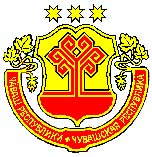 АДМИНИСТРАЦИЯКАНАШСКОГО РАЙОНАЧУВАШСКОЙ РЕСПУБЛИКИПОСТАНОВЛЕНИЕ25.01.2022 № 34город КанашОтветственный исполнитель: отдел по взаимодействию с организациями АПК администрации Канашского района Чувашской РеспубликиДата составления проекта муниципальной программы:27 марта 2020 годаНепосредственный исполнитель муниципальной программы:Заместитель главы администрации -  начальник отдела по взаимодействию с организациями АПК администрации Канашского района Чувашской РеспубликиМихайлов Сергей Николаевичтел. (88353) 2-23-32, e-mail: kan-apk@cap.ruОтветственный исполнитель Муниципальной программы–отдел по взаимодействию с организациями АПК администрации Канашского района Чувашской Республики Соисполнители Муниципальной программы–БУ «Канашская станция по борьбе с болезнями животных» Государственной ветеринарной службы Чувашской Республики (по согласованию);Государственная инспекция по надзору за техническим состоянием самоходных машин и других видов техники Чувашской Республики (по согласованию);сельскохозяйственные организации Канашского района (по согласованию);крестьянские (фермерские) хозяйства Канашского района Чувашской Республики (по согласованию);сельские поселения Канашского района (по согласованию);Канашский межрайонный отдел Филиала ФГБУ «Россельхозцентр» по ЧР (по согласованию);сектор экономики управления экономики, имущественных и земельных отношений администрации Канашского района Чувашской РеспубликиПодпрограммы Муниципальной программы –«Техническая и технологическая модернизация, инновационное развитие»;«Развитие ветеринарии в Канашском районе»;«Развитие мелиорации земель сельскохозяйственного назначения Канашского района»;«Развитие отраслей агропромышленного комплекса»Цели Муниципальной программы–создание высокотехнологичного агропромышленного комплекса, обеспечивающего население качественной и экологически чистой продукцией;повышение конкурентоспособности производимой сельскохозяйственной продукции, создание благоприятной среды для развития и эффективного взаимодействия субъектов предпринимательской деятельности, повышения инвестиционной привлекательности агропромышленного комплекса;повышение финансовой устойчивости сельскохозяйственных товаропроизводителей;воспроизводство и повышение эффективности использования в сельском хозяйстве земельных и других природных ресурсов, а также экологизация производстваЗадачи Муниципальной программы–стимулирование роста производства основных видов сельскохозяйственной продукции и производства пищевых продуктов;осуществление противоэпизоотических мероприятий в отношении карантинных и особо опасных болезней животных; поддержка развития инфраструктуры агропродовольственного рынка;повышение эффективности регулирования рынков сельскохозяйственной продукции, сырья и продовольствия;поддержка малых форм хозяйствования;повышение качества жизни сельского населения;стимулирование инновационной деятельности и инновационного развития агропромышленного комплекса;создание условий для эффективного использования земель сельскохозяйственного назначения;развитие мелиорации земель сельскохозяйственного назначения;экологически регламентированное использование в сельскохозяйственном производстве земельных, водных и других возобновляемых природных ресурсов, а также повышение плодородия почв до оптимального уровня;модернизация материально-технической и технологической базы селекции и семеноводства;повышение производительности труда в агропромышленном комплексе за счет внедрения интенсивных, энергосберегающих технологий;укрепление племенной базы, повышение генетического потенциала сельскохозяйственных животных, модернизация технологических процессов;развитие аквакультуры (рыбоводства);увеличение использования мощностей перерабатывающей промышленности с учетом растущих сырьевых ресурсов, расширение производственной линейки пищевых продуктов;реализация проектов, направленных на глубокую переработку сельскохозяйственной продукции;развитие кооперации в сфере производства и реализации сельскохозяйственной продукции, сырья и продовольствияЦелевые индикаторы и показатели Муниципальной программы–к 2036 году будут достигнуты следующие целевые индикаторы и показатели:индекс производства продукции сельского хозяйства в хозяйствах всех категорий – 103,0 %;рентабельность сельскохозяйственных организаций (с учетом субсидий) – 17,8 процента;средняя заработная плата работников, занятых в сельском хозяйстве – 23174,0 руб.Сроки и этапы реализации Муниципальной программы–2020–2035 годы:1 этап – 2020–2025 годы2 этап – 2026–2030 годы3 этап – 2031–2035 годыОбъемы финансирования Муниципальной программы с разбивкой по годам реализации –прогнозируемый объем финансирования Муниципальной программы в 2020–2035 годах составляет 3497,80 тыс. рублей, в том числе:в 2020 году – 106,00 тыс. рублей;в 2021 году – 175,30 тыс. рублей;в 2022 году – 270,40 тыс. рублей;в 2023 году – 270,40 тыс. рублей;в 2024 году – 250,20 тыс. рублей;в 2025 году – 220,50 тыс. рублей;в 2026–2030 годах – 1102,50 тыс. рублей;в 2031–2035 годах – 1102,50 тыс. рублей;из них средства:федерального бюджета – 0,00 тыс. рублей в том числе:в 2020 году – 0,0 тыс. рублей;в 2021 году – 0,0 тыс. рублей;в 2022 году – 0,0 тыс. рублей;в 2023 году – 0,0 тыс. рублей;в 2024 году – 0,0 тыс. рублей;в 2025 году – 0,0 тыс. рублей;в 2026–2030 годах – 0,0 тыс. рублей;в 2031–2035 годах – 0,0 тыс. рублей;республиканского бюджета Чувашской Республики 3497,80 тыс. рублей, в том числе:в 2020 году – 106,00 тыс. рублей;в 2021 году – 175,30 тыс. рублей;в 2022 году – 270,40 тыс. рублей;в 2023 году – 270,40 тыс. рублей;в 2024 году – 250,20 тыс. рублей;в 2025 году – 220,50 тыс. рублей;в 2026–2030 годах – 1102,50 тыс. рублей;в 2031–2035 годах – 1102,50 тыс. рублей;бюджета Канашского района Чувашской Республики – 0,00 тыс. рублей, в том числе:в 2020 году –0,00 тыс. рублей;в 2021 году –0,00 тыс. рублей;в 2022 году –0,00 тыс. рублей;в 2023 году –0,00 тыс. рублей;в 2024 году –0,00 тыс. рублей;в 2025 году –0,00 тыс. рублей;в 2026–2030 годах – 0,00 тыс. рублей;в 2031–2035 годах – 0,00 тыс. рублей;внебюджетных источников – 0,00 тыс. рублей, в том числе:в 2020 году –0,00 тыс. рублей;в 2021 году –0,00 тыс. рублей;в 2022 году –0,00 тыс. рублей;в 2023 году –0,00 тыс. рублей;в 2024 году –0,00 тыс. рублей;в 2025 году –0,00 тыс. рублей;в 2026–2030 годах –0,00 тыс. рублей;в 2031–2035 годах –0,00 тыс. рублейОбъемы и источники финансирования, направляемые на реализацию Программы, могут уточняться.Ожидаемые результаты реализации Муниципальной программы–увеличение объема производства сельскохозяйственной продукции в фактически действующих ценах в 3,5 раза по сравнению с 2019 годом, в сопоставимых ценах – на 16 %;рост среднемесячной номинальной заработной платы в сельском хозяйстве (по сельскохозяйственным организациям, не относящимся к субъектам малого предпринимательства);выход на внешние рынки по таким продуктам питания и сельскохозяйственному сырью, как рапс, пивоваренная продукция, горчица, мясо птицы, овощи;продвижение продукции организаций агропромышленного комплекса под единым брендом «Покупай Чувашское»;ускоренное развитие агропромышленного комплекса, определяющее высокие требования к качеству социальной среды в сельской местности.№ппЦелевой индикатор и показатель (наименование)Единица измеренияЗначения целевых индикаторов и показателейЗначения целевых индикаторов и показателейЗначения целевых индикаторов и показателейЗначения целевых индикаторов и показателейЗначения целевых индикаторов и показателейЗначения целевых индикаторов и показателейЗначения целевых индикаторов и показателейЗначения целевых индикаторов и показателей№ппЦелевой индикатор и показатель (наименование)Единица измерения2020 г.2021 г.2022 г.2023 г.2024 г.2025 г.2026-2030 г.2031-2035 г.123678910111213Муниципальная программа Канашского района Чувашской Республики «Развитие сельского хозяйства и регулирование рынкасельскохозяйственной продукции, сырья и продовольствия Канашского района Чувашской Республики»Муниципальная программа Канашского района Чувашской Республики «Развитие сельского хозяйства и регулирование рынкасельскохозяйственной продукции, сырья и продовольствия Канашского района Чувашской Республики»Муниципальная программа Канашского района Чувашской Республики «Развитие сельского хозяйства и регулирование рынкасельскохозяйственной продукции, сырья и продовольствия Канашского района Чувашской Республики»Муниципальная программа Канашского района Чувашской Республики «Развитие сельского хозяйства и регулирование рынкасельскохозяйственной продукции, сырья и продовольствия Канашского района Чувашской Республики»Муниципальная программа Канашского района Чувашской Республики «Развитие сельского хозяйства и регулирование рынкасельскохозяйственной продукции, сырья и продовольствия Канашского района Чувашской Республики»Муниципальная программа Канашского района Чувашской Республики «Развитие сельского хозяйства и регулирование рынкасельскохозяйственной продукции, сырья и продовольствия Канашского района Чувашской Республики»Муниципальная программа Канашского района Чувашской Республики «Развитие сельского хозяйства и регулирование рынкасельскохозяйственной продукции, сырья и продовольствия Канашского района Чувашской Республики»Муниципальная программа Канашского района Чувашской Республики «Развитие сельского хозяйства и регулирование рынкасельскохозяйственной продукции, сырья и продовольствия Канашского района Чувашской Республики»Муниципальная программа Канашского района Чувашской Республики «Развитие сельского хозяйства и регулирование рынкасельскохозяйственной продукции, сырья и продовольствия Канашского района Чувашской Республики»Муниципальная программа Канашского района Чувашской Республики «Развитие сельского хозяйства и регулирование рынкасельскохозяйственной продукции, сырья и продовольствия Канашского района Чувашской Республики»Муниципальная программа Канашского района Чувашской Республики «Развитие сельского хозяйства и регулирование рынкасельскохозяйственной продукции, сырья и продовольствия Канашского района Чувашской Республики»1.Индекс производства продукции сельского хозяйства в хозяйствах всех категорий (в сопоставимых ценах)% 101,3103,0103,2103,6104,0103,0103,0103,02.Рентабельность сельскохозяйственных организаций (с учетом субсидий)%17,017,517,617,717,817,817,817,83.Индекс физического объёма инвестиций в основной капитал сельского хозяйства% 101,3101,5101,6101,7101,9101,9101,9101,94.Средняя заработная плата работников, занятых в сельском хозяйстверублей2047520884213022172822163224952283223174Подпрограмма «Техническая и технологическая модернизация, инновационное развитие»Подпрограмма «Техническая и технологическая модернизация, инновационное развитие»Подпрограмма «Техническая и технологическая модернизация, инновационное развитие»Подпрограмма «Техническая и технологическая модернизация, инновационное развитие»Подпрограмма «Техническая и технологическая модернизация, инновационное развитие»Подпрограмма «Техническая и технологическая модернизация, инновационное развитие»Подпрограмма «Техническая и технологическая модернизация, инновационное развитие»Подпрограмма «Техническая и технологическая модернизация, инновационное развитие»Подпрограмма «Техническая и технологическая модернизация, инновационное развитие»Подпрограмма «Техническая и технологическая модернизация, инновационное развитие»Подпрограмма «Техническая и технологическая модернизация, инновационное развитие»1.Количество приобретенной новой техникиштук3223331010Подпрограмма «Развитие ветеринарии в Канашском районе Чувашской Республики»Подпрограмма «Развитие ветеринарии в Канашском районе Чувашской Республики»Подпрограмма «Развитие ветеринарии в Канашском районе Чувашской Республики»Подпрограмма «Развитие ветеринарии в Канашском районе Чувашской Республики»Подпрограмма «Развитие ветеринарии в Канашском районе Чувашской Республики»Подпрограмма «Развитие ветеринарии в Канашском районе Чувашской Республики»Подпрограмма «Развитие ветеринарии в Канашском районе Чувашской Республики»Подпрограмма «Развитие ветеринарии в Канашском районе Чувашской Республики»Подпрограмма «Развитие ветеринарии в Канашском районе Чувашской Республики»Подпрограмма «Развитие ветеринарии в Канашском районе Чувашской Республики»Подпрограмма «Развитие ветеринарии в Канашском районе Чувашской Республики»1.Выполнение планов ветеринарно-профилактических и противоэпизоотических мероприятий%1001001001001001001001002.Охват проведением ветеринарно-санитарных экспертиз на безопасность продуктов и сырья животного происхождения%1001001001001001001001003.Выполнение плана эпизоотологического мониторинга заразных, в том числе особо опасных, болезней животных%1001001001001001001001004.Отношение количества осмотренных муниципальным  учреждением ветеринарии Канашского района Чувашской Республики безнадзорных животных к количеству отловленных специализированной организацией безнадзорных животных%100100100100100100100100Подпрограмма «Развитие мелиорации земель сельскохозяйственного назначения Канашского района  Чувашской Республики»Подпрограмма «Развитие мелиорации земель сельскохозяйственного назначения Канашского района  Чувашской Республики»Подпрограмма «Развитие мелиорации земель сельскохозяйственного назначения Канашского района  Чувашской Республики»Подпрограмма «Развитие мелиорации земель сельскохозяйственного назначения Канашского района  Чувашской Республики»Подпрограмма «Развитие мелиорации земель сельскохозяйственного назначения Канашского района  Чувашской Республики»Подпрограмма «Развитие мелиорации земель сельскохозяйственного назначения Канашского района  Чувашской Республики»Подпрограмма «Развитие мелиорации земель сельскохозяйственного назначения Канашского района  Чувашской Республики»Подпрограмма «Развитие мелиорации земель сельскохозяйственного назначения Канашского района  Чувашской Республики»Подпрограмма «Развитие мелиорации земель сельскохозяйственного назначения Канашского района  Чувашской Республики»Подпрограмма «Развитие мелиорации земель сельскохозяйственного назначения Канашского района  Чувашской Республики»Подпрограмма «Развитие мелиорации земель сельскохозяйственного назначения Канашского района  Чувашской Республики»1.Ввод в оборот необрабатываемых земель сельскохозяйственного назначениятыс. га0,3850,384------Подпрограмма «Развитие отраслей агропромышленного комплекса»Подпрограмма «Развитие отраслей агропромышленного комплекса»Подпрограмма «Развитие отраслей агропромышленного комплекса»Подпрограмма «Развитие отраслей агропромышленного комплекса»Подпрограмма «Развитие отраслей агропромышленного комплекса»Подпрограмма «Развитие отраслей агропромышленного комплекса»Подпрограмма «Развитие отраслей агропромышленного комплекса»Подпрограмма «Развитие отраслей агропромышленного комплекса»Подпрограмма «Развитие отраслей агропромышленного комплекса»Подпрограмма «Развитие отраслей агропромышленного комплекса»Подпрограмма «Развитие отраслей агропромышленного комплекса»1.Валовой сбор зерновых и зернобобовых культур в хозяйствах всех категорийтыс. тонн41,146,146,847,650,850,850,850,82.Валовой сбор картофеля в сельскохозяйственных организациях, крестьянских (фермерских) хозяйствах, включая индивидуальных предпринимателейтыс. тонн3,83,94,04,04,14,14,34,33.Валовой сбор овощей открытого грунта в сельскохозяйственных организациях, крестьянских (фермерских) хозяйствах, включая индивидуальных предпринимателейтыс. тонн0,30,30,30,30,30,30,30,34.Производство скота и птицы на убой в хозяйствах всех категорий (в живом весе)тыс. тонн2,12,22,32,42,52,52,52,55.Производство молока в хозяйствах всех категорийтыс. тонн22,022,222,422,623,023,223,423,66.Производство молока в сельскохозяйственных организациях, крестьянских (фермерских) хозяйствах, включая индивидуальных предпринимателейтыс. тонн6,26,36,46,56,66,76,8     6,97.Размер посевных площадей, занятых зерновыми, зернобобовыми и кормовыми сельскохозяйственными культурами тыс. гектаров27,627,627,727,827,827,927,928,08.Доля площади, засеваемой элитными семенами, в общей площади посевов%8,68,68,68,68,68,68,68,69.Площадь закладки многолетних насажденийгектаров2-------10.Поголовье крупного рогатого скота специализированных мясных пород и помесного скота, полученного от скрещивания со специализированными мясными породами, в сельскохозяйственных организациях, крестьянских (фермерских) хозяйствах, включая индивидуальных предпринимателейтыс. голов0,1170,1170,1170,1180,1180,1180,1180,11811.Численность товарного поголовья коров специализированных мясных пород в сельскохозяйственных организациях, крестьянских (фермерских) хозяйствах, включая индивидуальных предпринимателейтыс. голов0,0450,0450,0450,0450,0450,0450,0450,04512.Племенное условное маточное поголовье сельскохозяйственных животныхтыс. условных голов0,570,570,570,570,57---13.Количество новых постоянных рабочих мест, созданных в крестьянских (фермерских) хозяйствах, осуществивших проекты создания и развития своих хозяйств с помощью грантовой поддержкиединиц33333---14.Прирост объема сельскохозяйственной продукции, произведенной крестьянскими (фермерскими) хозяйствами, включая индивидуальных предпринимателей, получившими грантовую поддержку, к году, предшествующему году предоставления субсидии%101010101010101015.Количество новых постоянных рабочих мест, созданных в сельскохозяйственных потребительских кооперативах, получивших грантовую поддержку для развития материально-технической базыединиц3003000016.Прирост объема сельскохозяйственной продукции, реализованной сельскохозяйственными потребительскими кооперативами, получившими грантовую поддержку, к году, предшествующему году предоставления субсидии%1000100000СтатусНаименование подпрограммы муниципальной программы Канашского района Чувашской Республики основного мероприятия)Задача подпрограммы муниципальной программы Канашского района Чувашской РеспубликиОтветственный исполнитель, соисполнительИсточники финансированияРасходы по годам, тыс. рублейРасходы по годам, тыс. рублейРасходы по годам, тыс. рублейРасходы по годам, тыс. рублейРасходы по годам, тыс. рублейРасходы по годам, тыс. рублейРасходы по годам, тыс. рублейРасходы по годам, тыс. рублейСтатусНаименование подпрограммы муниципальной программы Канашского района Чувашской Республики основного мероприятия)Задача подпрограммы муниципальной программы Канашского района Чувашской РеспубликиОтветственный исполнитель, соисполнительИсточники финансирования2020202120222023202420252026–20302031–2035123491112131415161718Муниципальная программа Канашского района Чувашской Республики«Развитие сельского хозяйства и регулирование рынка сельскохозяйственной продукции, сырья и продовольствия Канашского района Чувашской Республики» на 2020-2035 гг.ответственный исполнитель – отдел по взаимодействию с организациями АПКвсего106,0175,3270,40270,40250,20220,51102,501102,50Муниципальная программа Канашского района Чувашской Республики«Развитие сельского хозяйства и регулирование рынка сельскохозяйственной продукции, сырья и продовольствия Канашского района Чувашской Республики» на 2020-2035 гг.ответственный исполнитель – отдел по взаимодействию с организациями АПКфедеральный бюджет0,000,000,000,000,000,000,000,00Муниципальная программа Канашского района Чувашской Республики«Развитие сельского хозяйства и регулирование рынка сельскохозяйственной продукции, сырья и продовольствия Канашского района Чувашской Республики» на 2020-2035 гг.ответственный исполнитель – отдел по взаимодействию с организациями АПКреспубликанский бюджет Чувашской Республики106,0175,3270,40270,40250,20220,51102,501102,50Муниципальная программа Канашского района Чувашской Республики«Развитие сельского хозяйства и регулирование рынка сельскохозяйственной продукции, сырья и продовольствия Канашского района Чувашской Республики» на 2020-2035 гг.ответственный исполнитель – отдел по взаимодействию с организациями АПКбюджет Канашского района0,000,000,000,000,000,000,000,00Муниципальная программа Канашского района Чувашской Республики«Развитие сельского хозяйства и регулирование рынка сельскохозяйственной продукции, сырья и продовольствия Канашского района Чувашской Республики» на 2020-2035 гг.ответственный исполнитель – отдел по взаимодействию с организациями АПКвнебюджетные источники0,000,000,000,000,000,000,000,00Подпрограмма«Техническая и технологическая модернизация, инновационное развитие»ответственный исполнитель – отдел по взаимодействию с организациями АПК, соисполнитель - государственная инспекция по надзору за техническим состоянием самоходных машин и других видов техники Чувашской Республики (по согласованию)всего0,000,000,000,000,000,000,000,00Подпрограмма«Техническая и технологическая модернизация, инновационное развитие»ответственный исполнитель – отдел по взаимодействию с организациями АПК, соисполнитель - государственная инспекция по надзору за техническим состоянием самоходных машин и других видов техники Чувашской Республики (по согласованию)федеральный бюджет0,000,000,000,000,000,000,000,00Подпрограмма«Техническая и технологическая модернизация, инновационное развитие»ответственный исполнитель – отдел по взаимодействию с организациями АПК, соисполнитель - государственная инспекция по надзору за техническим состоянием самоходных машин и других видов техники Чувашской Республики (по согласованию)республиканский бюджет Чувашской Республики0,000,000,000,000,000,000,000,00Подпрограмма«Техническая и технологическая модернизация, инновационное развитие»ответственный исполнитель – отдел по взаимодействию с организациями АПК, соисполнитель - государственная инспекция по надзору за техническим состоянием самоходных машин и других видов техники Чувашской Республики (по согласованию)бюджет Канашского районаПодпрограмма«Техническая и технологическая модернизация, инновационное развитие»ответственный исполнитель – отдел по взаимодействию с организациями АПК, соисполнитель - государственная инспекция по надзору за техническим состоянием самоходных машин и других видов техники Чувашской Республики (по согласованию)внебюджетные источники0,000,000,000,000,000,000,000,00Основное мероприятие 1Обновление парка сельскохозяйственной техникистимулирование приобретения сельскохозяйственными товаропроизводителями высокотехнологичных машин и оборудованияответственный исполнитель – отдел по взаимодействию с организациями АПКвсего0,000,000,000,000,000,000,000,00Основное мероприятие 1Обновление парка сельскохозяйственной техникистимулирование приобретения сельскохозяйственными товаропроизводителями высокотехнологичных машин и оборудованияответственный исполнитель – отдел по взаимодействию с организациями АПКфедеральный бюджет0,000,000,000,000,000,000,000,00Основное мероприятие 1Обновление парка сельскохозяйственной техникистимулирование приобретения сельскохозяйственными товаропроизводителями высокотехнологичных машин и оборудованияответственный исполнитель – отдел по взаимодействию с организациями АПКреспубликанский бюджет Чувашской Республики0,000,000,000,000,000,000,000,00Основное мероприятие 1Обновление парка сельскохозяйственной техникистимулирование приобретения сельскохозяйственными товаропроизводителями высокотехнологичных машин и оборудованияответственный исполнитель – отдел по взаимодействию с организациями АПКбюджет Канашского районаОсновное мероприятие 1Обновление парка сельскохозяйственной техникистимулирование приобретения сельскохозяйственными товаропроизводителями высокотехнологичных машин и оборудованияответственный исполнитель – отдел по взаимодействию с организациями АПКвнебюджетные источники0,000,000,000,000,000,000,000,00Подпрограмма«Развитие ветеринарии в Канашском районе Чувашской Республики»ответственный исполнитель – БУ «Канашская станция по борьбе с болезнями животных» Госветслужбы Чувашии (по согласованию),соисполнители - отдел по взаимодействию с организациями АПКвсего106,0171,60220,5220,5220,5220,51102,51102,5Подпрограмма«Развитие ветеринарии в Канашском районе Чувашской Республики»ответственный исполнитель – БУ «Канашская станция по борьбе с болезнями животных» Госветслужбы Чувашии (по согласованию),соисполнители - отдел по взаимодействию с организациями АПКфедеральный бюджет0,000,000,000,000,000,000,000,00Подпрограмма«Развитие ветеринарии в Канашском районе Чувашской Республики»ответственный исполнитель – БУ «Канашская станция по борьбе с болезнями животных» Госветслужбы Чувашии (по согласованию),соисполнители - отдел по взаимодействию с организациями АПКреспубликанский бюджет Чувашской Республики106,0171,60220,5220,5220,5220,51102,51102,5Подпрограмма«Развитие ветеринарии в Канашском районе Чувашской Республики»ответственный исполнитель – БУ «Канашская станция по борьбе с болезнями животных» Госветслужбы Чувашии (по согласованию),соисполнители - отдел по взаимодействию с организациями АПКбюджет Канашского района0,000,000,000,000,000,000,000,00Подпрограмма«Развитие ветеринарии в Канашском районе Чувашской Республики»ответственный исполнитель – БУ «Канашская станция по борьбе с болезнями животных» Госветслужбы Чувашии (по согласованию),соисполнители - отдел по взаимодействию с организациями АПКвнебюджетные источники0,000,000,000,000,000,000,000,00Основное мероприятие 1Предупреждение и ликвидация болезней животныхпредупреждение возникновения и распространения заразных болезней животныхвсего106,0171,60220,5220,5220,5220,51102,51102,5Основное мероприятие 1Предупреждение и ликвидация болезней животныхпредупреждение возникновения и распространения заразных болезней животныхфедеральный бюджет0,000,000,000,000,000,000,000,00Основное мероприятие 1Предупреждение и ликвидация болезней животныхпредупреждение возникновения и распространения заразных болезней животныхреспубликанский бюджет Чувашской Республики106,0171,60220,5220,5220,5220,51102,51102,5Основное мероприятие 1Предупреждение и ликвидация болезней животныхпредупреждение возникновения и распространения заразных болезней животныхбюджет Канашского района0,000,000,000,000,000,000,000,00Основное мероприятие 1Предупреждение и ликвидация болезней животныхпредупреждение возникновения и распространения заразных болезней животныхвнебюджетные источники0,000,000,000,000,000,000,000,00Подпрограмма«Развитие мелиорации земель сельскохозяйственного назначения Канашского района Чувашской Республики»ответственный исполнитель – отдел по взаимодействию с организациями АПК;соисполнители -  сельскохозяйственные организации Канашского района Чувашской Республики (по согласованию);крестьянские (фермерские) хозяйства Канашского района Чувашской Республики (по согласованию);сельские поселения Канашского района Чувашской Республики (по согласованию)всего0,000,000,000,000,000,000,000,00Подпрограмма«Развитие мелиорации земель сельскохозяйственного назначения Канашского района Чувашской Республики»ответственный исполнитель – отдел по взаимодействию с организациями АПК;соисполнители -  сельскохозяйственные организации Канашского района Чувашской Республики (по согласованию);крестьянские (фермерские) хозяйства Канашского района Чувашской Республики (по согласованию);сельские поселения Канашского района Чувашской Республики (по согласованию)федеральный бюджет0,000,000,000,000,000,000,000,00Подпрограмма«Развитие мелиорации земель сельскохозяйственного назначения Канашского района Чувашской Республики»ответственный исполнитель – отдел по взаимодействию с организациями АПК;соисполнители -  сельскохозяйственные организации Канашского района Чувашской Республики (по согласованию);крестьянские (фермерские) хозяйства Канашского района Чувашской Республики (по согласованию);сельские поселения Канашского района Чувашской Республики (по согласованию)республиканский бюджет Чувашской Республики0,000,000,000,000,000,000,000,00Подпрограмма«Развитие мелиорации земель сельскохозяйственного назначения Канашского района Чувашской Республики»ответственный исполнитель – отдел по взаимодействию с организациями АПК;соисполнители -  сельскохозяйственные организации Канашского района Чувашской Республики (по согласованию);крестьянские (фермерские) хозяйства Канашского района Чувашской Республики (по согласованию);сельские поселения Канашского района Чувашской Республики (по согласованию)бюджет Канашского района0,000,000,000,000,000,000,000,00Подпрограмма«Развитие мелиорации земель сельскохозяйственного назначения Канашского района Чувашской Республики»ответственный исполнитель – отдел по взаимодействию с организациями АПК;соисполнители -  сельскохозяйственные организации Канашского района Чувашской Республики (по согласованию);крестьянские (фермерские) хозяйства Канашского района Чувашской Республики (по согласованию);сельские поселения Канашского района Чувашской Республики (по согласованию)внебюджетные источники0,000,000,000,000,000,000,000,00Основное мероприятие 1Предотвращение выбытия из сельскохозяйственного оборота земель сельскохозяйственного назначения за счет проведения агролесомелиоративных, фитомелиоративных и культуртехнических мероприятийпредотвращение выбытия из сельскохозяйственного оборота земель сельскохозяйственного назначениявсего0,000,000,000,000,000,000,000,00Основное мероприятие 1Предотвращение выбытия из сельскохозяйственного оборота земель сельскохозяйственного назначения за счет проведения агролесомелиоративных, фитомелиоративных и культуртехнических мероприятийпредотвращение выбытия из сельскохозяйственного оборота земель сельскохозяйственного назначенияфедеральный бюджет0,000,000,000,000,000,000,000,00Основное мероприятие 1Предотвращение выбытия из сельскохозяйственного оборота земель сельскохозяйственного назначения за счет проведения агролесомелиоративных, фитомелиоративных и культуртехнических мероприятийпредотвращение выбытия из сельскохозяйственного оборота земель сельскохозяйственного назначенияреспубликанский бюджет Чувашской Республики0,000,000,000,000,000,000,000,00Основное мероприятие 1Предотвращение выбытия из сельскохозяйственного оборота земель сельскохозяйственного назначения за счет проведения агролесомелиоративных, фитомелиоративных и культуртехнических мероприятийпредотвращение выбытия из сельскохозяйственного оборота земель сельскохозяйственного назначениябюджет Канашского района0,000,000,000,000,000,000,000,00Основное мероприятие 1Предотвращение выбытия из сельскохозяйственного оборота земель сельскохозяйственного назначения за счет проведения агролесомелиоративных, фитомелиоративных и культуртехнических мероприятийпредотвращение выбытия из сельскохозяйственного оборота земель сельскохозяйственного назначениявнебюджетные источники0,000,000,000,000,000,000,000,00Подпрограмма«Развитие отраслей агропромышленного комплекса»ответственный исполнитель – отдел по взаимодействию с организациями АПК, соисполнители -государственная инспекция по надзору за техническим состоянием самоходных машин и других видов техники Чувашской Республики (по согласованию);сельскохозяйственные организации Канашского района (по согласованию);крестьянские (фермерские) хозяйства Канашского района Чувашской Республики (по согласованию);сельские поселения Канашского района Чувашской Республики (по согласованию)Канашский межрайонный отдел Филиала ФГБУ «Россельхозцентр» по ЧР (по согласованию);сектор экономики управления экономики, имущественных и земельных отношений администрации Канашского района Чувашской Республикивсего0,003,7049,9049,9029,700,000,000,00Подпрограмма«Развитие отраслей агропромышленного комплекса»ответственный исполнитель – отдел по взаимодействию с организациями АПК, соисполнители -государственная инспекция по надзору за техническим состоянием самоходных машин и других видов техники Чувашской Республики (по согласованию);сельскохозяйственные организации Канашского района (по согласованию);крестьянские (фермерские) хозяйства Канашского района Чувашской Республики (по согласованию);сельские поселения Канашского района Чувашской Республики (по согласованию)Канашский межрайонный отдел Филиала ФГБУ «Россельхозцентр» по ЧР (по согласованию);сектор экономики управления экономики, имущественных и земельных отношений администрации Канашского района Чувашской Республикифедеральный бюджет0,000,000,000,000,000,000,000,00Подпрограмма«Развитие отраслей агропромышленного комплекса»ответственный исполнитель – отдел по взаимодействию с организациями АПК, соисполнители -государственная инспекция по надзору за техническим состоянием самоходных машин и других видов техники Чувашской Республики (по согласованию);сельскохозяйственные организации Канашского района (по согласованию);крестьянские (фермерские) хозяйства Канашского района Чувашской Республики (по согласованию);сельские поселения Канашского района Чувашской Республики (по согласованию)Канашский межрайонный отдел Филиала ФГБУ «Россельхозцентр» по ЧР (по согласованию);сектор экономики управления экономики, имущественных и земельных отношений администрации Канашского района Чувашской Республикиреспубликанский бюджет Чувашской Республики0,003,7049,9049,9029,700,000,000,00Подпрограмма«Развитие отраслей агропромышленного комплекса»ответственный исполнитель – отдел по взаимодействию с организациями АПК, соисполнители -государственная инспекция по надзору за техническим состоянием самоходных машин и других видов техники Чувашской Республики (по согласованию);сельскохозяйственные организации Канашского района (по согласованию);крестьянские (фермерские) хозяйства Канашского района Чувашской Республики (по согласованию);сельские поселения Канашского района Чувашской Республики (по согласованию)Канашский межрайонный отдел Филиала ФГБУ «Россельхозцентр» по ЧР (по согласованию);сектор экономики управления экономики, имущественных и земельных отношений администрации Канашского района Чувашской Республикибюджет Канашского района0,000,000,000,000,000,000,000,00Подпрограмма«Развитие отраслей агропромышленного комплекса»ответственный исполнитель – отдел по взаимодействию с организациями АПК, соисполнители -государственная инспекция по надзору за техническим состоянием самоходных машин и других видов техники Чувашской Республики (по согласованию);сельскохозяйственные организации Канашского района (по согласованию);крестьянские (фермерские) хозяйства Канашского района Чувашской Республики (по согласованию);сельские поселения Канашского района Чувашской Республики (по согласованию)Канашский межрайонный отдел Филиала ФГБУ «Россельхозцентр» по ЧР (по согласованию);сектор экономики управления экономики, имущественных и земельных отношений администрации Канашского района Чувашской Республикивнебюджетные источники0,000,000,000,000,000,000,000,00Основное мероприятие 1Реализация региональных программ развития агропромышленного комплексаувеличение объемов и улучшение качества производства и переработки основных видов сельскохозяйственной продукции, увеличение экспортного потенциала сельскохозяйственной продукции и продуктов ее переработки, создание условий для увеличения количества субъектов малого предпринимательства и модернизация материально-технической базы сельскохозяйственных потребительских кооперативоввсего0,000,000,000,000,000,000,000,00Основное мероприятие 1Реализация региональных программ развития агропромышленного комплексаувеличение объемов и улучшение качества производства и переработки основных видов сельскохозяйственной продукции, увеличение экспортного потенциала сельскохозяйственной продукции и продуктов ее переработки, создание условий для увеличения количества субъектов малого предпринимательства и модернизация материально-технической базы сельскохозяйственных потребительских кооперативовфедеральный бюджет0,000,000,000,000,000,000,000,00Основное мероприятие 1Реализация региональных программ развития агропромышленного комплексаувеличение объемов и улучшение качества производства и переработки основных видов сельскохозяйственной продукции, увеличение экспортного потенциала сельскохозяйственной продукции и продуктов ее переработки, создание условий для увеличения количества субъектов малого предпринимательства и модернизация материально-технической базы сельскохозяйственных потребительских кооперативовреспубликанский бюджет Чувашской Республики0,000,000,000,000,000,000,000,00Основное мероприятие 1Реализация региональных программ развития агропромышленного комплексаувеличение объемов и улучшение качества производства и переработки основных видов сельскохозяйственной продукции, увеличение экспортного потенциала сельскохозяйственной продукции и продуктов ее переработки, создание условий для увеличения количества субъектов малого предпринимательства и модернизация материально-технической базы сельскохозяйственных потребительских кооперативовбюджет Канашского района0,000,000,000,000,000,000,000,00Основное мероприятие 1Реализация региональных программ развития агропромышленного комплексаувеличение объемов и улучшение качества производства и переработки основных видов сельскохозяйственной продукции, увеличение экспортного потенциала сельскохозяйственной продукции и продуктов ее переработки, создание условий для увеличения количества субъектов малого предпринимательства и модернизация материально-технической базы сельскохозяйственных потребительских кооперативоввнебюджетные источники0,000,000,000,000,000,000,000,00Основное мероприятие 2Поддержание доходности сельскохозяйственных товаропроизводителейповышение уровня доходов сельского населениявсего0,000,000,000,000,000,000,000,00Основное мероприятие 2Поддержание доходности сельскохозяйственных товаропроизводителейповышение уровня доходов сельского населенияфедеральный бюджет0,000,000,000,000,000,000,000,00Основное мероприятие 2Поддержание доходности сельскохозяйственных товаропроизводителейповышение уровня доходов сельского населенияреспубликанский бюджет Чувашской Республики0,000,000,000,000,000,000,000,00Основное мероприятие 2Поддержание доходности сельскохозяйственных товаропроизводителейповышение уровня доходов сельского населениябюджет Канашского района0,000,000,000,000,000,000,000,00Основное мероприятие 2Поддержание доходности сельскохозяйственных товаропроизводителейповышение уровня доходов сельского населениявнебюджетные источники0,000,000,000,000,000,000,000,00Основное мероприятие 3Поддержка подотраслей растениеводстваразвитие социально значимых отраслей сельского хозяйства, обеспечивающих сохранение традиционного уклада жизни и занятостивсего0,000,000,000,000,000,000,000,00Основное мероприятие 3Поддержка подотраслей растениеводстваразвитие социально значимых отраслей сельского хозяйства, обеспечивающих сохранение традиционного уклада жизни и занятостифедеральный бюджет0,000,000,000,000,000,000,000,00Основное мероприятие 3Поддержка подотраслей растениеводстваразвитие социально значимых отраслей сельского хозяйства, обеспечивающих сохранение традиционного уклада жизни и занятостиреспубликанский бюджет Чувашской Республики0,000,000,000,000,000,000,000,00Основное мероприятие 3Поддержка подотраслей растениеводстваразвитие социально значимых отраслей сельского хозяйства, обеспечивающих сохранение традиционного уклада жизни и занятостибюджет Канашского района0,000,000,000,000,000,000,000,00Основное мероприятие 3Поддержка подотраслей растениеводстваразвитие социально значимых отраслей сельского хозяйства, обеспечивающих сохранение традиционного уклада жизни и занятостивнебюджетные источники0,000,000,000,000,000,000,000,00Основное мероприятие 4Поддержка подотраслей животноводстваразвитие селекционной и племенной базы растениеводства и животноводствавсего0,000,000,000,000,000,000,000,00Основное мероприятие 4Поддержка подотраслей животноводстваразвитие селекционной и племенной базы растениеводства и животноводствафедеральный бюджет0,000,000,000,000,000,000,000,00Основное мероприятие 4Поддержка подотраслей животноводстваразвитие селекционной и племенной базы растениеводства и животноводствареспубликанский бюджет Чувашской Республики0,000,000,000,000,000,000,000,00Основное мероприятие 4Поддержка подотраслей животноводстваразвитие селекционной и племенной базы растениеводства и животноводствабюджет Канашского района0,000,000,000,000,000,000,000,00Основное мероприятие 4Поддержка подотраслей животноводстваразвитие селекционной и племенной базы растениеводства и животноводствавнебюджетные источники0,000,000,000,000,000,000,000,00Основное мероприятие 5Осуществление компенсации понесенных затрат сельскохозяйственных товаропроизводителей вследствие причиненного ущерба в результате чрезвычайных ситуаций природного характераувеличение объемов и улучшение качества производства и переработки основных видов сельскохозяйственной продукциивсего0,000,000,000,000,000,000,000,00Основное мероприятие 5Осуществление компенсации понесенных затрат сельскохозяйственных товаропроизводителей вследствие причиненного ущерба в результате чрезвычайных ситуаций природного характераувеличение объемов и улучшение качества производства и переработки основных видов сельскохозяйственной продукциифедеральный бюджет0,000,000,000,000,000,000,000,00Основное мероприятие 5Осуществление компенсации понесенных затрат сельскохозяйственных товаропроизводителей вследствие причиненного ущерба в результате чрезвычайных ситуаций природного характераувеличение объемов и улучшение качества производства и переработки основных видов сельскохозяйственной продукцииреспубликанский бюджет Чувашской Республики0,000,000,000,000,000,000,000,00Основное мероприятие 5Осуществление компенсации понесенных затрат сельскохозяйственных товаропроизводителей вследствие причиненного ущерба в результате чрезвычайных ситуаций природного характераувеличение объемов и улучшение качества производства и переработки основных видов сельскохозяйственной продукциибюджет Канашского района0,000,000,000,000,000,000,000,00Основное мероприятие 5Осуществление компенсации понесенных затрат сельскохозяйственных товаропроизводителей вследствие причиненного ущерба в результате чрезвычайных ситуаций природного характераувеличение объемов и улучшение качества производства и переработки основных видов сельскохозяйственной продукциивнебюджетные источники0,000,000,000,000,000,000,000,00Основное мероприятие 6Борьба с распространением борщевика Сосновскоговсего0,003,7049,9049,9029,700,000,000,00Основное мероприятие 6Борьба с распространением борщевика Сосновскогофедеральный бюджет0,000,000,000,000,000,000,000,00Основное мероприятие 6Борьба с распространением борщевика Сосновскогореспубликанский бюджет Чувашской Республики0,003,7049,9049,9029,700,000,000,00Основное мероприятие 6Борьба с распространением борщевика Сосновскогобюджет Канашского района 0,000,200,000,000,000,000,000,00Основное мероприятие 6Борьба с распространением борщевика Сосновскоговнебюджетные источники0,000,000,000,000,000,000,000,00Ответственный исполнитель подпрограммы–отдел по взаимодействию с организациями АПК администрации Канашского района Соисполнитель подпрограммы–государственная инспекция по надзору за техническим состоянием самоходных машин и других видов техники Чувашской Республики (по согласованию)Цели подпрограммы –повышение эффективности и конкурентоспособности продукции сельскохозяйственных товаропроизводителей за счет технической и технологической модернизации производства;создание благоприятной экономической среды, способствующей инновационному развитию и привлечению инвестиций в сельское хозяйствоЗадачи подпрограммы–стимулирование приобретения сельскохозяйственными товаропроизводителями высокотехнологичных машин и оборудования;повышение инновационной активности сельскохозяйственных товаропроизводителей и расширение масштабов развития сельского хозяйства на инновационной основе;создание и развитие институциональной среды, необходимой для разработки и широкомасштабного использования инновацийЦелевые индикаторы и показатели подпрограммы–к 2036 году предусматривается достижение следующих целевых индикаторов и показателей (по сравнению с 2019 годом):количество приобретенной новой техники – 36 единиц;Сроки и этапы реализации подпрограммы–2020–2035 годы:1 этап – 2020–2025 годы;2 этап – 2026–2030 годы;3 этап – 2031–2035 годыОбъемы финансирования подпрограммы с разбивкой по годам реализации подпрограммы–прогнозируемые объемы бюджетных ассигнований на реализацию мероприятий подпрограммы в 2020–2035 годах составляют 0,00 тыс. рублей, в том числе:в 2020 году – 0,00 тыс. рублей;в 2021 году – 0,00 тыс. рублей;в 2022 году – 0,00 тыс. рублей;в 2023 году – 0,00 тыс. рублей;в 2024 году – 0,00 тыс. рублей;в 2025 году – 0,00 тыс. рублей;в 2026–2030 годах – 0,00 тыс. рублей;в 2031–2035 годах – 0,00 тыс. рублей;из них средства:федерального бюджета – 0,00 тыс. рублей, в том числе:в 2020 году – 0,0 тыс. рублей;в 2021 году – 0,0 тыс. рублей;в 2022 году – 0,0 тыс. рублей;в 2023 году – 0,0 тыс. рублей;в 2024 году – 0,0 тыс. рублей;в 2025 году – 0,0 тыс. рублей;в 2026–2030 годах – 0,0 тыс. рублей;в 2031–2035 годах – 0,0 тыс. рублей;республиканского бюджета Чувашской Республики – 0,00 тыс. рублей, в том числе:в 2020 году – 0,00 тыс. рублей;в 2021 году – 0,00 тыс. рублей;в 2022 году – 0,00 тыс. рублей;в 2023 году – 0,00 тыс. рублей;в 2024 году – 0,00 тыс. рублей;в 2025 году – 0,00 тыс. рублей;в 2026–2030 годах – 0,00 тыс. рублей;в 2031–2035 годах – 0,00 тыс. рублей;бюджета Канашского района Чувашской Республики – 0,00 тыс. рублей, в том числе:в 2020 году –0,00 тыс. рублей;в 2021 году –0,00 тыс. рублей;в 2022 году –0,00 тыс. рублей;в 2023 году –0,00 тыс. рублей;в 2024 году –0,00 тыс. рублей;в 2025 году –0,00 тыс. рублей;в 2026–2030 годах – 0,00 тыс. рублей;в 2031–2035 годах – 0,00 тыс. рублей;внебюджетных источников – 0,00 тыс. рублей, в том числе:в 2020 году –0,00 тыс. рублей;в 2021 году –0,00 тыс. рублей;в 2022 году –0,00 тыс. рублей;в 2023 году –0,00 тыс. рублей;в 2024 году –0,00 тыс. рублей;в 2025 году –0,00 тыс. рублей;в 2026–2030 годах –0,00 тыс. рублей;в 2031–2035 годах –0,00 тыс. рублейОбъёмы и источники финансирования, направляемые на реализацию Программы, могут уточняться.Ожидаемый результат реализации подпрограммы–к 2036 году увеличится количество приобретенной новой техники до 36 единиц№ппЦелевой индикатор и показатель (наименование)Единица измеренияЗначения целевых индикаторов и показателейЗначения целевых индикаторов и показателейЗначения целевых индикаторов и показателейЗначения целевых индикаторов и показателейЗначения целевых индикаторов и показателейЗначения целевых индикаторов и показателейЗначения целевых индикаторов и показателейЗначения целевых индикаторов и показателей№ппЦелевой индикатор и показатель (наименование)Единица измерения2020 г.2021 г.2022 г.2023 г.2024 г.2025 г.2026-2030 г.2031-2035 г.1236789101112131.Количество приобретенной новой техникиштук3223331010СтатусНаименование подпрограммы муниципальной программы Канашского района Чувашской Республики (основного мероприятия)Задача подпрограммы муниципальной программы Канашского района Чувашской РеспубликиОтветственный исполнитель, соисполнительИсточники финансированияРасходы по годам, тыс. рублейРасходы по годам, тыс. рублейРасходы по годам, тыс. рублейРасходы по годам, тыс. рублейРасходы по годам, тыс. рублейРасходы по годам, тыс. рублейРасходы по годам, тыс. рублейРасходы по годам, тыс. рублейСтатусНаименование подпрограммы муниципальной программы Канашского района Чувашской Республики (основного мероприятия)Задача подпрограммы муниципальной программы Канашского района Чувашской РеспубликиОтветственный исполнитель, соисполнительИсточники финансирования2020202120222023202420252026–20302031–2035123491011121314151617Подпрограмма«Техническая и технологическая модернизация, инновационное развитие»ответственный исполнитель – отдел по взаимодействию с организациями АПК, соисполнитель - государственная инспекция по надзору за техническим состоянием самоходных машин и других видов техники Чувашской Республики (по согласованию)всего0,000,000,000,000,000,000,000,00Подпрограмма«Техническая и технологическая модернизация, инновационное развитие»ответственный исполнитель – отдел по взаимодействию с организациями АПК, соисполнитель - государственная инспекция по надзору за техническим состоянием самоходных машин и других видов техники Чувашской Республики (по согласованию)федеральный бюджет0,000,000,000,000,000,000,000,00Подпрограмма«Техническая и технологическая модернизация, инновационное развитие»ответственный исполнитель – отдел по взаимодействию с организациями АПК, соисполнитель - государственная инспекция по надзору за техническим состоянием самоходных машин и других видов техники Чувашской Республики (по согласованию)республиканский бюджет Чувашской Республики0,000,000,000,000,000,000,000,00Подпрограмма«Техническая и технологическая модернизация, инновационное развитие»ответственный исполнитель – отдел по взаимодействию с организациями АПК, соисполнитель - государственная инспекция по надзору за техническим состоянием самоходных машин и других видов техники Чувашской Республики (по согласованию)бюджет Канашского района Подпрограмма«Техническая и технологическая модернизация, инновационное развитие»ответственный исполнитель – отдел по взаимодействию с организациями АПК, соисполнитель - государственная инспекция по надзору за техническим состоянием самоходных машин и других видов техники Чувашской Республики (по согласованию)внебюджетные источники0,000,000,000,000,000,000,000,00Основное мероприятие 1Обновление парка сельскохозяйственной техникистимулирование приобретения сельскохозяйственными товаропроизводителями высокотехнологичных машин и оборудованияответственный исполнитель – отдел по взаимодействию с организациями АПК, соисполнитель - государственная инспекция по надзору за техническим состоянием самоходных машин и других видов техники Чувашской Республики (по согласованию)всего0,000,000,000,000,000,000,000,00Основное мероприятие 1Обновление парка сельскохозяйственной техникистимулирование приобретения сельскохозяйственными товаропроизводителями высокотехнологичных машин и оборудованияответственный исполнитель – отдел по взаимодействию с организациями АПК, соисполнитель - государственная инспекция по надзору за техническим состоянием самоходных машин и других видов техники Чувашской Республики (по согласованию)федеральный бюджет0,000,000,000,000,000,000,000,00Основное мероприятие 1Обновление парка сельскохозяйственной техникистимулирование приобретения сельскохозяйственными товаропроизводителями высокотехнологичных машин и оборудованияответственный исполнитель – отдел по взаимодействию с организациями АПК, соисполнитель - государственная инспекция по надзору за техническим состоянием самоходных машин и других видов техники Чувашской Республики (по согласованию)республиканский бюджет Чувашской Республики0,000,000,000,000,000,000,000,00Основное мероприятие 1Обновление парка сельскохозяйственной техникистимулирование приобретения сельскохозяйственными товаропроизводителями высокотехнологичных машин и оборудованияответственный исполнитель – отдел по взаимодействию с организациями АПК, соисполнитель - государственная инспекция по надзору за техническим состоянием самоходных машин и других видов техники Чувашской Республики (по согласованию)бюджет Канашского района0,000,000,000,000,000,000,000,00Основное мероприятие 1Обновление парка сельскохозяйственной техникистимулирование приобретения сельскохозяйственными товаропроизводителями высокотехнологичных машин и оборудованияответственный исполнитель – отдел по взаимодействию с организациями АПК, соисполнитель - государственная инспекция по надзору за техническим состоянием самоходных машин и других видов техники Чувашской Республики (по согласованию)внебюджетные источники0,000,000,000,000,000,000,000,00Ответственный исполнитель подпрограммы–БУ «Канашская станция по борьбе с болезнями животных» Государственной ветеринарной службы Чувашской Республики (по согласованию)Соисполнители подпрограммы–отдел по взаимодействию с организациями АПК администрации Канашского района Чувашской РеспубликиЦель подпрограммы –обеспечение эпизоотического и ветеринарно-санитарного благополучия Канашскогорайона Чувашской РеспубликиЗадачи подпрограммы–укрепление материально-технической базы бюджетных учреждений ветеринарии, оснащение бюджетных учреждений ветеринарии современным ветеринарным оборудованием;предупреждение возникновения и распространения заразных болезней животных;обеспечение безопасности продуктов животноводства в ветеринарно-санитарном отношении и осуществление муниципального ветеринарного надзора;осуществление муниципальных полномочий по организации проведения на территории поселений мероприятий по отлову и содержанию безнадзорных животных.Целевые индикаторы и показатели подпрограммы–к 2036 году предусматривается достижение следующих целевых индикаторов и показателей:выполнение планов ветеринарно-профилактических и противоэпизоотических мероприятий – 100,0 процента;охват проведением ветеринарно-санитарных экспертиз на безопасность продуктов и сырья животного происхождения – 100,0 процента;выполнение плана эпизоотологического мониторинга заразных, в том числе особо опасных, болезней животных – 100,0 процента;отношение количества осмотренных государственными учреждениями ветеринарии Чувашской Республики безнадзорных животных к количеству отловленных специализированной организацией безнадзорных животных – 100,0 процента;Сроки и этапы реализации подпрограммы–2020–2035 годы:1 этап – 2020–2025 годы;2 этап – 2026–2030 годы;3 этап – 2031–2035 годыОбъемы финансирования подпрограммы с разбивкой по годам реализации подпрограммы–прогнозируемые объемы бюджетных ассигнований на реализацию мероприятий подпрограммы в 2020–2035 годах составляют 3144,10 тыс. рублей, в том числе:в 2020 году – 106,0 тыс. рублей;в 2021 году – 171,6 тыс. рублей;в 2022 году – 220,5 тыс. рублей;в 2023 году – 220,5 тыс. рублей;в 2024 году – 220,5 тыс. рублей;в 2025 году – 220,5 тыс. рублей;в 2026–2030 годах – 1102,5 тыс. рублей;в 2031–2035 годах – 1102,5 тыс. рублей;из них средства:федерального бюджета – 0,00 тыс. рублей, в том числе:в 2020 году – 0,0 тыс. рублей;в 2021 году – 0,0 тыс. рублей;в 2022 году – 0,0 тыс. рублей;в 2023 году – 0,0 тыс. рублей;в 2024 году – 0,0 тыс. рублей;в 2025 году – 0,0 тыс. рублей;в 2026–2030 годах – 0,0 тыс. рублей;в 2031–2035 годах – 0,0 тыс. рублей;республиканского бюджета Чувашской Республики – 3144,10 тыс. рублей, в том числе:в 2020 году – 106,0 тыс. рублей;в 2021 году – 171,6 тыс. рублей;в 2022 году – 220,5 тыс. рублей;в 2023 году – 220,5 тыс. рублей;в 2024 году – 220,5 тыс. рублей;в 2025 году – 220,5 тыс. рублей;в 2026–2030 годах – 1102,5 тыс. рублей;в 2031–2035 годах – 1102,5 тыс. рублей;бюджета Канашского района Чувашской Республики – 0,00 тыс. рублей, в том числе:в 2020 году –0,00 тыс. рублей;в 2021 году –0,00 тыс. рублей;в 2022 году –0,00 тыс. рублей;в 2023 году –0,00 тыс. рублей;в 2024 году –0,00 тыс. рублей;в 2025 году –0,00 тыс. рублей;в 2026–2030 годах – 0,00 тыс. рублей;в 2031–2035 годах – 0,00 тыс. рублей;внебюджетных источников – 0,00 тыс. рублей, в том числе:в 2020 году – 0,00 тыс. рублей;в 2021 году – 0,00 тыс. рублей;в 2022 году – 0,00 тыс. рублей;в 2023 году – 0,00 тыс. рублей;в 2024 году – 0,00 тыс. рублей;в 2025 году – 0,00 тыс. рублей;в 2026–2030 годах – 0,00 тыс. рублей;в 2031–2035 годах – 0,00 тыс. рублей.Ожидаемые результаты реализации подпрограммы–обеспечение эпизоотического и ветеринарно-санитарного благополучия Канашского района Чувашской Республики;укрепление материально-технической базы бюджетных учреждений ветеринарии;повышение качества, оперативности и эффективности предоставления ветеринарных услуг.№ппЦелевой индикатор и показатель (наименование)Единица измеренияЗначения целевых индикаторов и показателейЗначения целевых индикаторов и показателейЗначения целевых индикаторов и показателейЗначения целевых индикаторов и показателейЗначения целевых индикаторов и показателейЗначения целевых индикаторов и показателейЗначения целевых индикаторов и показателейЗначения целевых индикаторов и показателей№ппЦелевой индикатор и показатель (наименование)Единица измерения2020 г.2021 г.2022 г.2023 г.2024 г.2025 г.2026-2030 г.2031-2035 г.1236789101112131.Выполнение планов ветеринарно-профилактических и противоэпизоотических мероприятий%1001001001001001001001002.Охват проведением ветеринарно-санитарных экспертиз на безопасность продуктов и сырья животного происхождения%1001001001001001001001003.Выполнение плана эпизоотологического мониторинга заразных, в том числе особо опасных, болезней животных%1001001001001001001001004.Отношение количества осмотренных муниципальным  учреждением ветеринарии Канашского района Чувашской Республики безнадзорных животных к количеству отловленных специализированной организацией безнадзорных животных%100100100100100100100100СтатусНаименование подпрограммы муниципальной программы Канашского района Чувашской РеспубликиЗадача подпрограммы муниципальной программы Канашского района Чувашской РеспубликиОтветственный исполнитель, соисполнительИсточники финансированияРасходы по годам, тыс. рублейРасходы по годам, тыс. рублейРасходы по годам, тыс. рублейРасходы по годам, тыс. рублейРасходы по годам, тыс. рублейРасходы по годам, тыс. рублейРасходы по годам, тыс. рублейРасходы по годам, тыс. рублейСтатусНаименование подпрограммы муниципальной программы Канашского района Чувашской РеспубликиЗадача подпрограммы муниципальной программы Канашского района Чувашской РеспубликиОтветственный исполнитель, соисполнительИсточники финансирования2020202120222023202420252026–20302031–2035123491011121314151617Подпрограмма«Развитие ветеринарии в Канашском районе Чувашской Республики»ответственный исполнитель –  БУ «Канашская станция по борьбе с болезнями животных» Госветслужбы Чувашии (по согласованию),соисполнители - отдел по взаимодействию с организациями АПКвсего106,0171,6220,5220,5220,5220,51102,51102,5Подпрограмма«Развитие ветеринарии в Канашском районе Чувашской Республики»ответственный исполнитель –  БУ «Канашская станция по борьбе с болезнями животных» Госветслужбы Чувашии (по согласованию),соисполнители - отдел по взаимодействию с организациями АПКфедеральный бюджет0,000,000,000,000,000,000,000,00Подпрограмма«Развитие ветеринарии в Канашском районе Чувашской Республики»ответственный исполнитель –  БУ «Канашская станция по борьбе с болезнями животных» Госветслужбы Чувашии (по согласованию),соисполнители - отдел по взаимодействию с организациями АПКреспубликанский бюджет Чувашской Республики106,0171,6220,5220,5220,5220,51102,51102,5Подпрограмма«Развитие ветеринарии в Канашском районе Чувашской Республики»ответственный исполнитель –  БУ «Канашская станция по борьбе с болезнями животных» Госветслужбы Чувашии (по согласованию),соисполнители - отдел по взаимодействию с организациями АПКбюджет Канашского района0,000,000,000,000,000,000,000,00Подпрограмма«Развитие ветеринарии в Канашском районе Чувашской Республики»ответственный исполнитель –  БУ «Канашская станция по борьбе с болезнями животных» Госветслужбы Чувашии (по согласованию),соисполнители - отдел по взаимодействию с организациями АПКвнебюджетные источники0,000,000,000,000,000,000,000,00Основное мероприятие 1Предупреждение и ликвидация болезней животныхпредупреждение возникновения и распространения заразных болезней животныхответственный исполнитель – БУ «Канашская станция по борьбе с болезнями животных» Госветслужбы Чувашии (по согласованию),соисполнители - отдел по взаимодействию с организациями АПКвсего106,0171,6220,5220,5220,5220,51102,51102,5Основное мероприятие 1Предупреждение и ликвидация болезней животныхпредупреждение возникновения и распространения заразных болезней животныхответственный исполнитель – БУ «Канашская станция по борьбе с болезнями животных» Госветслужбы Чувашии (по согласованию),соисполнители - отдел по взаимодействию с организациями АПКфедеральный бюджет0,000,000,000,000,000,000,000,00Основное мероприятие 1Предупреждение и ликвидация болезней животныхпредупреждение возникновения и распространения заразных болезней животныхответственный исполнитель – БУ «Канашская станция по борьбе с болезнями животных» Госветслужбы Чувашии (по согласованию),соисполнители - отдел по взаимодействию с организациями АПКреспубликанский бюджет Чувашской Республики106,0171,6220,5220,5220,5220,51102,51102,5Основное мероприятие 1Предупреждение и ликвидация болезней животныхпредупреждение возникновения и распространения заразных болезней животныхответственный исполнитель – БУ «Канашская станция по борьбе с болезнями животных» Госветслужбы Чувашии (по согласованию),соисполнители - отдел по взаимодействию с организациями АПКбюджет Канаш-ского района0,000,000,000,000,000,000,000,00Основное мероприятие 1Предупреждение и ликвидация болезней животныхпредупреждение возникновения и распространения заразных болезней животныхответственный исполнитель – БУ «Канашская станция по борьбе с болезнями животных» Госветслужбы Чувашии (по согласованию),соисполнители - отдел по взаимодействию с организациями АПКвнебюджетные источники0,000,000,000,000,000,000,000,00Ответственный исполнитель подпрограммы–отдел по взаимодействию с организациями АПК администрации Канашского района Чувашской РеспубликиСоисполнители подпрограммы–сельскохозяйственные организации Канашского района Чувашской Республики (по согласованию);крестьянские (фермерские) хозяйства Канашского района Чувашской Республики (по согласованию);сельские поселения Канашского района Чувашской Республики (по согласованию)Цели подпрограммы –повышение продуктивности и устойчивости сельскохозяйственного производства и плодородия почв средствами комплексной мелиорации в условиях изменения климата и природных аномалий;повышение продукционного потенциала мелиорируемых земель и эффективности использования природных ресурсовЗадачи подпрограммы–восстановление мелиоративного фонда (мелиорируемые земли и мелиоративные системы), включая реализацию мер по орошению и (или) осушению земель;обеспечение безаварийности пропуска паводковых вод на объектах мелиоративного назначения;ввод в оборот необрабатываемых земель сельскохозяйственного назначения;предотвращение выбытия из сельскохозяйственного оборота земель сельскохозяйственного назначения;увеличение объема производства основных видов продукции растениеводства за счет гарантированного обеспечения урожайности сельскохозяйственных культур вне зависимости от природных условий;повышение водобеспеченности земель сельскохозяйственного назначения;предотвращение процессов подтопления, затопления территорий для гарантированного обеспечения продуктивности сельскохозяйственных угодий;достижение экономии водных ресурсов за счет повышения коэффициента полезного действия мелиоративных систем, внедрения микроорошения и водосберегающих аграрных технологий, а также использования на орошение животноводческих стоков и сточных вод с учетом их очистки, и последующей утилизации отходов;сокращение доли государственной собственности Российской Федерации в общем объеме мелиоративных систем и отдельно расположенных гидротехнических сооружений, а также рыбоводных прудовЦелевые индикаторы и показатели подпрограммы–к 2036 году предусматриваются: ввод в оборот необрабатываемых земель сельскохозяйственного назначения 0,77 тыс. гаСроки и этапы реализации подпрограммы–2020–2035 годы:1 этап – 2020–2025 годы;2 этап – 2026–2030 годы;3 этап – 2031–2035 годыОбъемы финансирования подпрограммы с разбивкой по годам реализации –прогнозируемые объемы бюджетных ассигнований на реализацию мероприятий подпрограммы в 2020–2035 годах составляют 0,00 тыс. рублей, в том числе:в 2020 году –  0,00 тыс. рублей;в 2021 году –  0,00 тыс. рублей;в 2022 году –  0,00 тыс. рублей;в 2023 году –  0,00 тыс. рублей;в 2024 году –  0,00 тыс. рублей;в 2025 году –  0,00 тыс. рублей;в 2026–2030 годах –  0,00 тыс. рублей;в 2031–2035 годах – 0,00тыс. рублей;из них средства:федерального бюджета – 0,00 тыс. рублей, в том числе:в 2020 году –  0,00 тыс. рублей;в 2021 году –  0,00 тыс. рублей;в 2022 году –  0,00 тыс. рублей;в 2023 году –  0,00 тыс. рублей;в 2024 году –  0,00 тыс. рублей;в 2025 году –  0,00 тыс. рублей;в 2026–2030 годах –  0,00 тыс. рублей;в 2031–2035 годах –  0,00 тыс. рублей;республиканского бюджета Чувашской Республики –  0,00 тыс. рублей, в том числе:в 2020 году –  0,00 тыс. рублей;в 2021 году –  0,00 тыс. рублей;в 2022 году –  0,00 тыс. рублей;в 2023 году –  0,00 тыс. рублей;в 2024 году –  0,00 тыс. рублей;в 2025 году –  0,00 тыс. рублей;в 2026–2030 годах –  0,00 тыс. рублей;в 2031–2035 годах –  0,00 тыс. рублей;бюджета Канашского района Чувашской Республики – 0,00 тыс. рублей, в том числе:в 2020 году –0,00 тыс. рублей;в 2021 году –0,00 тыс. рублей;в 2022 году –0,00 тыс. рублей;в 2023 году –0,00 тыс. рублей;в 2024 году –0,00 тыс. рублей;в 2025 году –0,00 тыс. рублей;в 2026–2030 годах – 0,00 тыс. рублей;в 2031–2035 годах – 0,00 тыс. рублей;внебюджетных источников –  0,00 тыс. рублей, в том числе:в 2020 году –  0,00 тыс. рублей;в 2021 году –  0,00 тыс. рублей;в 2022 году –  0,00 тыс. рублей;в 2023 году –  0,00 тыс. рублей;в 2024 году –  0,00 тыс. рублей;в 2025 году –  0,00 тыс. рублей;в 2026–2030 годах –  0,00 тыс. рублей;в 2031–2035 годах –  0,00 тыс. рублейОжидаемый результат реализации подпрограммы–к 2036 году увеличение объемов производства сельскохозяйственной продукции на площадях, введенных за счет реализации мероприятий подпрограммы.№ппЦелевой индикатор и показатель (наименование)Единица измеренияЗначения целевых индикаторов и показателейЗначения целевых индикаторов и показателейЗначения целевых индикаторов и показателейЗначения целевых индикаторов и показателейЗначения целевых индикаторов и показателейЗначения целевых индикаторов и показателейЗначения целевых индикаторов и показателейЗначения целевых индикаторов и показателей№ппЦелевой индикатор и показатель (наименование)Единица измерения2020 г.2021 г.2022 г.2023 г.2024 г.2025 г.2026-2030 г.2031-2035 г.12345678910111Ввод в оборот необрабатываемых земель сельскохозяйственного назначениятыс. га0,3850,384------СтатусНаименование подпрограммы муниципальной программы Канашского района Чувашской Республики (основного мероприятия)Задача подпрограммы муниципальной программы Канашского района Чувашской РеспубликиОтветственный исполнитель, соисполнительИсточники финансированияРасходы по годам, тыс. рублейРасходы по годам, тыс. рублейРасходы по годам, тыс. рублейРасходы по годам, тыс. рублейРасходы по годам, тыс. рублейРасходы по годам, тыс. рублейРасходы по годам, тыс. рублейРасходы по годам, тыс. рублейСтатусНаименование подпрограммы муниципальной программы Канашского района Чувашской Республики (основного мероприятия)Задача подпрограммы муниципальной программы Канашского района Чувашской РеспубликиОтветственный исполнитель, соисполнительИсточники финансирования2020202120222023202420252026–20302031–203512345678910111213Подпрограмма«Развитие мелиорации земель сельскохозяйственного назначения Канашского района Чувашской Республики»ответственный исполнитель – отдел по взаимодействию с организациями АПК;соисполнители -  сельскохозяйственные организации Канашского района Чувашской Республики (по согласованию);крестьянские (фермерские) хозяйства Канашского района Чувашской Республики (по согласованию);сельские поселения Канашского района Чувашской Республики (по согласованию)всего0,000,000,000,000,000,000,000,00Подпрограмма«Развитие мелиорации земель сельскохозяйственного назначения Канашского района Чувашской Республики»ответственный исполнитель – отдел по взаимодействию с организациями АПК;соисполнители -  сельскохозяйственные организации Канашского района Чувашской Республики (по согласованию);крестьянские (фермерские) хозяйства Канашского района Чувашской Республики (по согласованию);сельские поселения Канашского района Чувашской Республики (по согласованию)федеральный бюджет0,000,000,000,000,000,000,000,00Подпрограмма«Развитие мелиорации земель сельскохозяйственного назначения Канашского района Чувашской Республики»ответственный исполнитель – отдел по взаимодействию с организациями АПК;соисполнители -  сельскохозяйственные организации Канашского района Чувашской Республики (по согласованию);крестьянские (фермерские) хозяйства Канашского района Чувашской Республики (по согласованию);сельские поселения Канашского района Чувашской Республики (по согласованию)республиканский бюджет Чувашской Республики0,000,000,000,000,000,000,000,00Подпрограмма«Развитие мелиорации земель сельскохозяйственного назначения Канашского района Чувашской Республики»ответственный исполнитель – отдел по взаимодействию с организациями АПК;соисполнители -  сельскохозяйственные организации Канашского района Чувашской Республики (по согласованию);крестьянские (фермерские) хозяйства Канашского района Чувашской Республики (по согласованию);сельские поселения Канашского района Чувашской Республики (по согласованию)Бюджет Канашского района 0,000,000,000,000,000,000,000,00Подпрограмма«Развитие мелиорации земель сельскохозяйственного назначения Канашского района Чувашской Республики»ответственный исполнитель – отдел по взаимодействию с организациями АПК;соисполнители -  сельскохозяйственные организации Канашского района Чувашской Республики (по согласованию);крестьянские (фермерские) хозяйства Канашского района Чувашской Республики (по согласованию);сельские поселения Канашского района Чувашской Республики (по согласованию)внебюджетные источники0,000,000,000,000,000,000,000,00Основное мероприятие 1Предотвращение выбытия из сельскохозяйственного оборота земель сельскохозяйственного назначения за счет проведения агролесомелиоративных, фитомелиоративных и культуртехнических мероприятийпредотвращение выбытия из сельскохозяйственного оборота земель сельскохозяйственного назначенияответственный исполнитель – отдел по взаимодействию с организациями АПК;соисполнители -  сельскохозяйственные организации Канашского района Чувашской Республики (по согласованию);крестьянские (фермерские) хозяйства Канашского района Чувашской Республики (по согласованию);сельские поселения Канашского района Чувашской Республики (по согласованию)всего0,000,000,000,000,000,000,000,00Основное мероприятие 1Предотвращение выбытия из сельскохозяйственного оборота земель сельскохозяйственного назначения за счет проведения агролесомелиоративных, фитомелиоративных и культуртехнических мероприятийпредотвращение выбытия из сельскохозяйственного оборота земель сельскохозяйственного назначенияответственный исполнитель – отдел по взаимодействию с организациями АПК;соисполнители -  сельскохозяйственные организации Канашского района Чувашской Республики (по согласованию);крестьянские (фермерские) хозяйства Канашского района Чувашской Республики (по согласованию);сельские поселения Канашского района Чувашской Республики (по согласованию)федеральный бюджет0,000,000,000,000,000,000,000,00Основное мероприятие 1Предотвращение выбытия из сельскохозяйственного оборота земель сельскохозяйственного назначения за счет проведения агролесомелиоративных, фитомелиоративных и культуртехнических мероприятийпредотвращение выбытия из сельскохозяйственного оборота земель сельскохозяйственного назначенияответственный исполнитель – отдел по взаимодействию с организациями АПК;соисполнители -  сельскохозяйственные организации Канашского района Чувашской Республики (по согласованию);крестьянские (фермерские) хозяйства Канашского района Чувашской Республики (по согласованию);сельские поселения Канашского района Чувашской Республики (по согласованию)республиканский бюджет Чувашской Республики0,000,000,000,000,000,000,000,00Основное мероприятие 1Предотвращение выбытия из сельскохозяйственного оборота земель сельскохозяйственного назначения за счет проведения агролесомелиоративных, фитомелиоративных и культуртехнических мероприятийпредотвращение выбытия из сельскохозяйственного оборота земель сельскохозяйственного назначенияответственный исполнитель – отдел по взаимодействию с организациями АПК;соисполнители -  сельскохозяйственные организации Канашского района Чувашской Республики (по согласованию);крестьянские (фермерские) хозяйства Канашского района Чувашской Республики (по согласованию);сельские поселения Канашского района Чувашской Республики (по согласованию)бюджет Канашского района 0,000,000,000,000,000,000,000,00Основное мероприятие 1Предотвращение выбытия из сельскохозяйственного оборота земель сельскохозяйственного назначения за счет проведения агролесомелиоративных, фитомелиоративных и культуртехнических мероприятийпредотвращение выбытия из сельскохозяйственного оборота земель сельскохозяйственного назначенияответственный исполнитель – отдел по взаимодействию с организациями АПК;соисполнители -  сельскохозяйственные организации Канашского района Чувашской Республики (по согласованию);крестьянские (фермерские) хозяйства Канашского района Чувашской Республики (по согласованию);сельские поселения Канашского района Чувашской Республики (по согласованию)внебюджетные источники0,000,000,000,000,000,000,000,00Ответственный исполнитель подпрограммы–отдел по взаимодействию с организациями АПК администрации Канашского района Чувашской РеспубликиСоисполнители подпрограммы–государственная инспекция по надзору за техническим состоянием самоходных машин и других видов техники Чувашской Республики (по согласованию);сельскохозяйственные организации Канашского района (по согласованию);крестьянские (фермерские) хозяйства Канашского района Чувашской Республики (по согласованию);сельские поселения Канашского района Чувашской Республики (по согласованию)Канашский межрайонный отдел Филиала ФГБУ «Россельхозцентр» по ЧР (по согласованию);сектор экономики управления экономики, имущественных и земельных отношений администрации Канашского района Чувашской РеспубликиЦели подпрограммы –обеспечение выполнения Доктрины продовольственной безопасности Российской Федерации в сфере производства сельскохозяйственной продукции;развитие малых форм хозяйствования;создание условий для развития отечественного конкурентоспособного рынка сортов и семян сельскохозяйственных культур;создание условий для максимального обеспечения сельскохозяйственных товаропроизводителей отечественным племенным материалом сельскохозяйственных животных и птицы;повышение конкурентоспособности российской сельскохозяйственной продукции и продуктов ее переработки на внутреннем и внешнем рынкахЗадачи подпрограммы–увеличение объемов и улучшение качества производства и переработки основных видов сельскохозяйственной продукции;увеличение экспортного потенциала сельскохозяйственной продукции и продуктов ее переработки;развитие селекционной и племенной базы растениеводства и животноводства;развитие социально значимых отраслей сельского хозяйства, обеспечивающих сохранение традиционного уклада жизни и занятости;повышение уровня доходов сельского населения;создание условий для увеличения количества субъектов малого предпринимательства и модернизация материально-технической базы сельскохозяйственных потребительских кооперативовЦелевые индикаторы и показатели подпрограммы–к 2036 году предусматривается достижение следующих целевых индикаторов и показателей:валовой сбор зерновых и зернобобовых культур в хозяйствах всех категорий – 50,8 тыс. тонн;валовой сбор картофеля в сельскохозяйственных организациях, крестьянских (фермерских) хозяйствах, включая индивидуальных предпринимателей – 4,3 тыс. тонн;валовой сбор овощей открытого грунта в сельскохозяйственных организациях, крестьянских (фермерских) хозяйствах, включая индивидуальных предпринимателей – 0,3 тыс. тонн;производство скота и птицы на убой в хозяйствах всех категорий (в живом весе) – 2,5 тыс. тонн;производство молока в хозяйствах всех категорий – 23,6 тыс. тонн;производство молока в сельскохозяйственных организациях, крестьянских (фермерских) хозяйствах, включая индивидуальных предпринимателей – 6,9 тыс. тонн;размер посевных площадей, занятых зерновыми, зернобобовыми и кормовыми сельскохозяйственными культурами – 28,0 тыс. га;доля площади, засеваемой элитными семенами, в общей площади посевов – 8,6 процента;площадь закладки многолетних насаждений –  2 га;поголовье крупного рогатого скота специализированных мясных пород и помесного скота, полученного от скрещивания со специализированными мясными породами, в сельскохозяйственных организациях, крестьянских (фермерских) хозяйствах, включая индивидуальных предпринимателей – 0,118 тыс. голов;численность товарного поголовья коров специализированных мясных пород в сельскохозяйственных организациях, крестьянских (фермерских) хозяйствах, включая индивидуальных предпринимателей, – 0,045 тыс. голов;племенное условное маточное поголовье сельскохозяйственных животных – 0,57 тыс. условных голов;количество новых постоянных рабочих мест, созданных в крестьянских (фермерских) хозяйствах, осуществивших проекты создания и развития своих хозяйств с помощью грантовой поддержки –15 единиц;прирост объема сельскохозяйственной продукции, произведенной крестьянскими (фермерскими) хозяйствами, включая индивидуальных предпринимателей, получившими грантовую поддержку, к году, предшествующему году предоставления субсидии, – 10 процентов;количество новых постоянных рабочих мест, созданных в сельскохозяйственных потребительских кооперативах, получивших грантовую поддержку для развития материально-технической базы – 6 единиц;прирост объема сельскохозяйственной продукции, реализованной сельскохозяйственными потребительскими кооперативами, получившими грантовую поддержку, к году, предшествующему году предоставления субсидии – 10 процентов.Сроки и этапы реализации подпрограммы–2020–2035 годы:1 этап – 2020–2025 годы;2 этап – 2026–2030 годы;3 этап – 2031–2035 годыОбъемы финансирования подпрограммы с разбивкой по годам реализации –прогнозируемые объемы бюджетных ассигнований на реализацию мероприятий подпрограммы в 2020–2035 годах составляют 133,20 тыс. рублей, в том числе:в 2020 году –  0,00 тыс. рублей;в 2021 году –  3,70 тыс. рублей;в 2022 году –  49,90 тыс. рублей;в 2023 году –  49,90 тыс. рублей;в 2024 году –  29,70 тыс. рублей;в 2025 году –  0,00 тыс. рублей;в 2026–2030 годах –  0,00 тыс. рублей;в 2031–2035 годах –  0,00 тыс. рублей;из них средства:федерального бюджета –  0,00 тыс. рублей, в том числе:в 2020 году –  0,00 тыс. рублей;в 2021 году –  0,00 тыс. рублей;в 2022 году –  0,00 тыс. рублей;в 2023 году –  0,00 тыс. рублей;в 2024 году –  0,00 тыс. рублей;в 2025 году –  0,00 тыс. рублей;в 2026–2030 годах –  0,00 тыс. рублей;в 2031–2035 годах –  0,00 тыс. рублей;республиканского бюджета Чувашской Республики –  133,20 тыс. рублей, в том числе:в 2020 году –  0,00 тыс. рублей;в 2021 году –  3,70 тыс. рублей;в 2022 году –  49,90 тыс. рублей;в 2023 году –  49,90 тыс. рублей;в 2024 году – 29,70 тыс. рублей;в 2025 году –  0,00 тыс. рублей;в 2026–2030 годах –  0,00 тыс. рублей;в 2031–2035 годах –  0,00 тыс. рублей;бюджета Канашского района Чувашской Республики – 0,00 тыс. рублей, в том числе:в 2020 году –0,00 тыс. рублей;в 2021 году –0,00 тыс. рублей;в 2022 году –0,00 тыс. рублей;в 2023 году –0,00 тыс. рублей;в 2024 году –0,00 тыс. рублей;в 2025 году –0,00 тыс. рублей;в 2026–2030 годах – 0,00 тыс. рублей;в 2031–2035 годах – 0,00 тыс. рублей;внебюджетных источников –  0,00 тыс. рублей, в том числе:в 2020 году –  0,00 тыс. рублей;в 2021 году –  0,00 тыс. рублей;в 2022 году –  0,00 тыс. рублей;в 2023 году –  0,00 тыс. рублей;в 2024 году –  0,00 тыс. рублей;в 2025 году –  0,00 тыс. рублей;в 2026–2030 годах –  0,00 тыс. рублей;в 2031–2035 годах –  0,00 тыс. рублейОжидаемые результаты реализации подпрограммы–увеличение производства:зерна – до 50,8 тыс. тонн;увеличение производства скота и птицы на убой до 2,5 тыс. тонн в живом весе;увеличение в сельскохозяйственных организациях, крестьянских (фермерских) хозяйствах, включая индивидуальных предпринимателей, производства молока до 6,9 тыс. тонн;увеличение в сельскохозяйственных организациях, крестьянских (фермерских) хозяйствах, включая индивидуальных предпринимателей, численности товарного поголовья коров специализированных мясных пород до 0,045 тыс. голов;прирост объема сельскохозяйственной продукции, произведенной индивидуальными предпринимателями и крестьянскими (фермерскими) хозяйствами, получившими грантовую поддержку, – не менее 10,0 процента ежегодно.№ппЦелевой индикатор и показатель (наименование)Единица измеренияЗначения целевых индикаторов и показателейЗначения целевых индикаторов и показателейЗначения целевых индикаторов и показателейЗначения целевых индикаторов и показателейЗначения целевых индикаторов и показателейЗначения целевых индикаторов и показателейЗначения целевых индикаторов и показателейЗначения целевых индикаторов и показателей№ппЦелевой индикатор и показатель (наименование)Единица измерения2020 г.2021 г.2022 г.2023 г.2024 г.2025 г.2026-2030 г.2031-2035 г.1236789101112131.Валовой сбор зерновых и зернобобовых культур в хозяйствах всех категорийтыс. тонн41,146,146,847,650,850,850,850,82.Валовой сбор картофеля в сельскохозяйственных организациях, крестьянских (фермерских) хозяйствах, включая индивидуальных предпринимателейтыс. тонн3,83,94,04,04,14,14,34,33.Валовой сбор овощей открытого грунта в сельскохозяйственных организациях, крестьянских (фермерских) хозяйствах, включая индивидуальных предпринимателейтыс. тонн0,30,30,30,30,30,30,30,34.Производство скота и птицы на убой в хозяйствах всех категорий (в живом весе)тыс. тонн2,42,42,42,52,52,52,52,55.Производство молока в хозяйствах всех категорийтыс. тонн22,823,023,524,124,424,424,523,66.Производство молока в сельскохозяйственных организациях, крестьянских (фермерских) хозяйствах, включая индивидуальных предпринимателейтыс. тонн5,65,75,85,96,06,16,2     6,97.Размер посевных площадей, занятых зерновыми, зернобобовыми и кормовыми сельскохозяйственными культурами тыс. гектаров27,627,627,727,827,827,927,928,08.Доля площади, засеваемой элитными семенами, в общей площади посевов%8,68,68,68,68,68,68,68,69.Площадь закладки многолетних насажденийгектаров2-------10.Поголовье крупного рогатого скота специализированных мясных пород и помесного скота, полученного от скрещивания со специализированными мясными породами, в сельскохозяйственных организациях, крестьянских (фермерских) хозяйствах, включая индивидуальных предпринимателейтыс. голов0,1170,1170,1170,1180,1180,1180,1180,11811.Численность товарного поголовья коров специализированных мясных пород в сельскохозяйственных организациях, крестьянских (фермерских) хозяйствах, включая индивидуальных предпринимателейтыс. голов0,0450,0450,0450,0450,0450,0450,0450,04512.Племенное условное маточное поголовье сельскохозяйственных животныхтыс. условных голов0,570,570,570,570,57---13.Количество новых постоянных рабочих мест, созданных в крестьянских (фермерских) хозяйствах, осуществивших проекты создания и развития своих хозяйств с помощью грантовой поддержкиединиц33333---14.Прирост объема сельскохозяйственной продукции, произведенной крестьянскими (фермерскими) хозяйствами, включая индивидуальных предпринимателей, получившими грантовую поддержку, к году, предшествующему году предоставления субсидии%101010101010101015.Количество новых постоянных рабочих мест, созданных в сельскохозяйственных потребительских кооперативах, получивших грантовую поддержку для развития материально-технической базыединиц3003000016.Прирост объема сельскохозяйственной продукции, реализованной сельскохозяйственными потребительскими кооперативами, получившими грантовую поддержку, к году, предшествующему году предоставления субсидии%1000100000СтатусНаименование подпрограммы муниципальной  программы Канашского района Чувашской Республики основного мероприятия) Задача подпрограммы муниципальной программы Канашского района Чувашской РеспубликиОтветственный исполнитель, соисполнительИсточники финансированияРасходы по годам, тыс. рублейРасходы по годам, тыс. рублейРасходы по годам, тыс. рублейРасходы по годам, тыс. рублейРасходы по годам, тыс. рублейРасходы по годам, тыс. рублейРасходы по годам, тыс. рублейРасходы по годам, тыс. рублейСтатусНаименование подпрограммы муниципальной  программы Канашского района Чувашской Республики основного мероприятия) Задача подпрограммы муниципальной программы Канашского района Чувашской РеспубликиОтветственный исполнитель, соисполнительИсточники финансирования2020202120222023202420252026–20302031–2035123491112131415161718Подпрограмма«Развитие отраслей агропромышленного комплекса»ответственный исполнитель – отдел по взаимодействию с организациями АПК, соисполнители -государственная инспекция по надзору за техническим состоянием самоходных машин и других видов техники Чувашской Республики (по согласованию);сельскохозяйственные организации Канашского района (по согласованию);крестьянские (фермерские) хозяйства Канашского района Чувашской Республики (по согласованию);сельские поселения Канашского района Чувашской Республики (по согласованию)Канашский межрайонный отдел Филиала ФГБУ «Россельхозцентр» по ЧР (по согласованию);сектор экономики управления экономики, имущественных и земельных отношений администрации Канашского района Чувашской Республикивсего0,003,7049,9049,9029,700,000,000,00Подпрограмма«Развитие отраслей агропромышленного комплекса»ответственный исполнитель – отдел по взаимодействию с организациями АПК, соисполнители -государственная инспекция по надзору за техническим состоянием самоходных машин и других видов техники Чувашской Республики (по согласованию);сельскохозяйственные организации Канашского района (по согласованию);крестьянские (фермерские) хозяйства Канашского района Чувашской Республики (по согласованию);сельские поселения Канашского района Чувашской Республики (по согласованию)Канашский межрайонный отдел Филиала ФГБУ «Россельхозцентр» по ЧР (по согласованию);сектор экономики управления экономики, имущественных и земельных отношений администрации Канашского района Чувашской Республикифедеральный бюджет0,000,000,000,000,000,000,000,00Подпрограмма«Развитие отраслей агропромышленного комплекса»ответственный исполнитель – отдел по взаимодействию с организациями АПК, соисполнители -государственная инспекция по надзору за техническим состоянием самоходных машин и других видов техники Чувашской Республики (по согласованию);сельскохозяйственные организации Канашского района (по согласованию);крестьянские (фермерские) хозяйства Канашского района Чувашской Республики (по согласованию);сельские поселения Канашского района Чувашской Республики (по согласованию)Канашский межрайонный отдел Филиала ФГБУ «Россельхозцентр» по ЧР (по согласованию);сектор экономики управления экономики, имущественных и земельных отношений администрации Канашского района Чувашской Республикиреспубликанский бюджет Чувашской Республики0,003,7049,9049,9029,700,000,000,00Подпрограмма«Развитие отраслей агропромышленного комплекса»ответственный исполнитель – отдел по взаимодействию с организациями АПК, соисполнители -государственная инспекция по надзору за техническим состоянием самоходных машин и других видов техники Чувашской Республики (по согласованию);сельскохозяйственные организации Канашского района (по согласованию);крестьянские (фермерские) хозяйства Канашского района Чувашской Республики (по согласованию);сельские поселения Канашского района Чувашской Республики (по согласованию)Канашский межрайонный отдел Филиала ФГБУ «Россельхозцентр» по ЧР (по согласованию);сектор экономики управления экономики, имущественных и земельных отношений администрации Канашского района Чувашской Республикибюджет Канашского района 0,000,000,000,000,000,000,000,00Подпрограмма«Развитие отраслей агропромышленного комплекса»ответственный исполнитель – отдел по взаимодействию с организациями АПК, соисполнители -государственная инспекция по надзору за техническим состоянием самоходных машин и других видов техники Чувашской Республики (по согласованию);сельскохозяйственные организации Канашского района (по согласованию);крестьянские (фермерские) хозяйства Канашского района Чувашской Республики (по согласованию);сельские поселения Канашского района Чувашской Республики (по согласованию)Канашский межрайонный отдел Филиала ФГБУ «Россельхозцентр» по ЧР (по согласованию);сектор экономики управления экономики, имущественных и земельных отношений администрации Канашского района Чувашской Республикивнебюджетные источники0,000,000,000,000,000,000,000,00Основное мероприятие 1Реализация региональных программ развития агропромышленного комплексаувеличение объемов и улучшение качества производства и переработки основных видов сельскохозяйственной продукции, увеличение экспортного потенциала сельскохозяйственной продукции и продуктов ее переработки, создание условий для увеличения количества субъектов малого предпринимательства и модернизация материально-технической базы сельскохозяйственных потребительских кооперативоввсего0,000,000,000,000,000,000,000,00Основное мероприятие 1Реализация региональных программ развития агропромышленного комплексаувеличение объемов и улучшение качества производства и переработки основных видов сельскохозяйственной продукции, увеличение экспортного потенциала сельскохозяйственной продукции и продуктов ее переработки, создание условий для увеличения количества субъектов малого предпринимательства и модернизация материально-технической базы сельскохозяйственных потребительских кооперативовфедеральный бюджет0,000,000,000,000,000,000,000,00Основное мероприятие 1Реализация региональных программ развития агропромышленного комплексаувеличение объемов и улучшение качества производства и переработки основных видов сельскохозяйственной продукции, увеличение экспортного потенциала сельскохозяйственной продукции и продуктов ее переработки, создание условий для увеличения количества субъектов малого предпринимательства и модернизация материально-технической базы сельскохозяйственных потребительских кооперативовреспубликанский бюджет Чувашской Республики0,000,000,000,000,000,000,000,00Основное мероприятие 1Реализация региональных программ развития агропромышленного комплексаувеличение объемов и улучшение качества производства и переработки основных видов сельскохозяйственной продукции, увеличение экспортного потенциала сельскохозяйственной продукции и продуктов ее переработки, создание условий для увеличения количества субъектов малого предпринимательства и модернизация материально-технической базы сельскохозяйственных потребительских кооперативовбюджет Канашского района 0,000,000,000,000,000,000,000,00Основное мероприятие 1Реализация региональных программ развития агропромышленного комплексаувеличение объемов и улучшение качества производства и переработки основных видов сельскохозяйственной продукции, увеличение экспортного потенциала сельскохозяйственной продукции и продуктов ее переработки, создание условий для увеличения количества субъектов малого предпринимательства и модернизация материально-технической базы сельскохозяйственных потребительских кооперативоввнебюджетные источники0,000,000,000,000,000,000,000,00Основное мероприятие 2Поддержание доходности сельскохозяйственных товаропроизводителейповышение уровня доходов сельского населениявсего0,000,000,000,000,000,000,000,00Основное мероприятие 2Поддержание доходности сельскохозяйственных товаропроизводителейповышение уровня доходов сельского населенияфедеральный бюджет0,000,000,000,000,000,000,000,00Основное мероприятие 2Поддержание доходности сельскохозяйственных товаропроизводителейповышение уровня доходов сельского населенияреспубликанский бюджет Чувашской Республики0,000,000,000,000,000,000,000,00Основное мероприятие 2Поддержание доходности сельскохозяйственных товаропроизводителейповышение уровня доходов сельского населениябюджет Канашского района 0,000,000,000,000,000,000,000,00Основное мероприятие 2Поддержание доходности сельскохозяйственных товаропроизводителейповышение уровня доходов сельского населениявнебюджетные источники0,000,000,000,000,000,000,000,00Основное мероприятие 3Поддержка подотраслей растениеводстваразвитие социально значимых отраслей сельского хозяйства, обеспечивающих сохранение традиционного уклада жизни и занятостивсего0,000,000,000,000,000,000,000,00Основное мероприятие 3Поддержка подотраслей растениеводстваразвитие социально значимых отраслей сельского хозяйства, обеспечивающих сохранение традиционного уклада жизни и занятостифедеральный бюджет0,000,000,000,000,000,000,000,00Основное мероприятие 3Поддержка подотраслей растениеводстваразвитие социально значимых отраслей сельского хозяйства, обеспечивающих сохранение традиционного уклада жизни и занятостиреспубликанский бюджет Чувашской Республики0,000,000,000,000,000,000,000,00Основное мероприятие 3Поддержка подотраслей растениеводстваразвитие социально значимых отраслей сельского хозяйства, обеспечивающих сохранение традиционного уклада жизни и занятостибюджет Канашского района 0,000,000,000,000,000,000,000,00Основное мероприятие 3Поддержка подотраслей растениеводстваразвитие социально значимых отраслей сельского хозяйства, обеспечивающих сохранение традиционного уклада жизни и занятостивнебюджетные источники0,000,000,000,000,000,000,000,00Основное мероприятие 4Поддержка подотраслей животноводстваразвитие селекционной и племенной базы растениеводства и животноводствавсего0,000,000,000,000,000,000,000,00Основное мероприятие 4Поддержка подотраслей животноводстваразвитие селекционной и племенной базы растениеводства и животноводствафедеральный бюджет0,000,000,000,000,000,000,000,00Основное мероприятие 4Поддержка подотраслей животноводстваразвитие селекционной и племенной базы растениеводства и животноводствареспубликанский бюджет Чувашской Республики0,000,000,000,000,000,000,000,00Основное мероприятие 4Поддержка подотраслей животноводстваразвитие селекционной и племенной базы растениеводства и животноводствабюджет Канашского района 0,000,000,000,000,000,000,000,00Основное мероприятие 4Поддержка подотраслей животноводстваразвитие селекционной и племенной базы растениеводства и животноводствавнебюджетные источники0,000,000,000,000,000,000,000,00Основное мероприятие 5Осуществление компенсации понесенных затрат сельскохозяйственных товаропроизводителей вследствие причиненного ущерба в результате чрезвычайных ситуаций природного характераувеличение объемов и улучшение качества производства и переработки основных видов сельскохозяйственной продукциивсего0,000,000,000,000,000,000,000,00Основное мероприятие 5Осуществление компенсации понесенных затрат сельскохозяйственных товаропроизводителей вследствие причиненного ущерба в результате чрезвычайных ситуаций природного характераувеличение объемов и улучшение качества производства и переработки основных видов сельскохозяйственной продукциифедеральный бюджет0,000,000,000,000,000,000,000,00Основное мероприятие 5Осуществление компенсации понесенных затрат сельскохозяйственных товаропроизводителей вследствие причиненного ущерба в результате чрезвычайных ситуаций природного характераувеличение объемов и улучшение качества производства и переработки основных видов сельскохозяйственной продукцииреспубликанский бюджет Чувашской Республики0,000,000,000,000,000,000,000,00Основное мероприятие 5Осуществление компенсации понесенных затрат сельскохозяйственных товаропроизводителей вследствие причиненного ущерба в результате чрезвычайных ситуаций природного характераувеличение объемов и улучшение качества производства и переработки основных видов сельскохозяйственной продукциибюджет Канашского района 0,000,000,000,000,000,000,000,00Основное мероприятие 5Осуществление компенсации понесенных затрат сельскохозяйственных товаропроизводителей вследствие причиненного ущерба в результате чрезвычайных ситуаций природного характераувеличение объемов и улучшение качества производства и переработки основных видов сельскохозяйственной продукциивнебюджетные источники0,000,000,000,000,000,000,000,00Основное мероприятие 6Борьба с распространением борщевика Сосновскоговсего0,003,7049,9049,9029,700,000,000,00Основное мероприятие 6Борьба с распространением борщевика Сосновскогофедеральный бюджет0,000,000,000,000,000,000,000,00Основное мероприятие 6Борьба с распространением борщевика Сосновскогореспубликанский бюджет Чувашской Республики0,003,7049,9049,9029,700,000,000,00Основное мероприятие 6Борьба с распространением борщевика Сосновскогобюджет Канашского района 0,000,200,000,000,000,000,000,00Основное мероприятие 6Борьба с распространением борщевика Сосновскоговнебюджетные источники0,000,000,000,000,000,000,000,001.Наименование проекта–	Строительство молочного комплекса в СХПК им. Кирова на 600 голов коров2.Краткое описание проекта–	строительство МТК на 600 голов коров3.Основные показатели проекта (общая стоимость проекта, срок реализации проекта, объем предполагаемого производства, предполагаемый срок окупаемости)–	общая стоимость проекта – 218,45 млн. рублей;привлекаемые инвестиции – 218,45 млн. рублей; срок реализации – 2020-2023;	срок окупаемости проекта – 10 лет;	объем предполагаемого производства в год – 3600 тонн молока 4.Предполагаемые формы участия инвестора в проекте–	кредит, бюджетные средства (федеральный бюджет – 25 %, республиканский бюджет – 15 %)1.Наименование проекта–	Строительство комплекса по убою и переработке скота мощностью 10 тонн  живого веса в сутки ИП Матьянов Е.В.2.Краткое описание проекта–	 строительство комплекса по убою на 10 тонн живого веса в сутки3.Основные показатели проекта (общая стоимость проекта, привлекаемые инвестиции, срок реализации проекта, объем предполагаемого производства, предполагаемый срок окупаемости)–	общая стоимость проекта – 20 млн. рублей;	привлекаемые инвестиции – 10 млн. рублейсрок реализации – 2020-2023 год;	срок окупаемости проекта – 8 лет;	объем предполагаемого производства в год – 160 тонн мяса4.Предполагаемые формы участия инвестора в проекте–	софинансирование, кредит1.Наименование проекта–	Строительство молочной товарной фермы на 800 голов ООО "Агрофирма "Пионер"2.Краткое описание проекта–	строительство молочной товарной фермы на 800 голов3.Основные показатели проекта (общая стоимость проекта, привлекаемые инвестиции, срок реализации проекта, объем предполагаемого производства, предполагаемый срок окупаемости)–	общая стоимость проекта – 300 млн. рублей;	привлекаемые инвестиции – 300 млн. рублейсрок реализации – 2022-2024 год;	срок окупаемости проекта – 8 лет;	объем предполагаемого производства в год – 2500 тонн молока4.Предполагаемые формы участия инвестора в проекте–	софинансирование, кредит